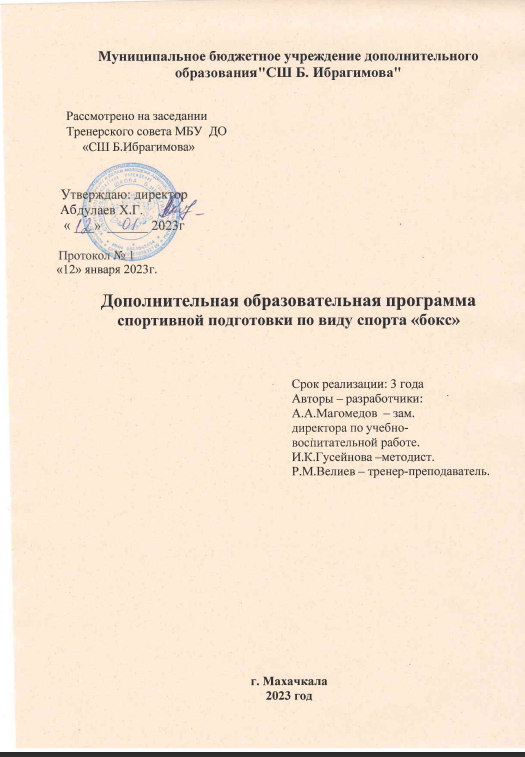 Общие положения            Дополнительная образовательная программа спортивной подготовки по виду спорта «бокс» - Программа предназначена для организации образовательной деятельности по спортивной подготовке бокса с учетом совокупности минимальных требований к спортивной подготовке, определенных федеральным стандартом спортивной подготовки по виду спорта «бокс», утвержденным     приказом     Министерства     спорта     Российской     Федерации от 22 ноября 2022 г. N 1055»; утвержденным приказом Минтруда России от 24.12.2020 № 952н (зарегистрирован Минюстом России 25.01.2021, регистрационный № 62203), профессиональным стандартом «Тренер», утвержденным приказом Минтруда России от 28.03.2019 № 191н (зарегистрирован Минюстом России 25.04.2019, регистрационный № 54519).         Целью спортивной подготовки боксера является достижение максимально высокого для данного индивидуума спортивного результата. Общая цель воплощается в решении задач, конкретизируемых с учетом временного масштаба, индивидуальных возможностей спортсмена и основных направлений (компонентов) подготовки. Конкретизация целей и основных задач спортивной подготовки находит выражение в объективно измеряемых количественных показателях: спортивных результатах, контрольных нормативах, тестовых показателях, параметрах тренировочной и соревновательной деятельности. Итоговые и этапные задачи подготовки приобретают целостное количественное оформление в прогностических моделях, характеризующих уровень подготовленности борца вольного стиля. 4 Нормативная часть программы содержит основные требования по возрасту, наполняемости групп занимающихся, с учетом соблюдения правил техники безопасности на тренировочных занятиях, объему тренировочной работы, по технико-тактической, физической и теоретической подготовке, продолжительность этапов спортивной подготовки, минимальный возраст лиц для зачисления на этапы спортивной подготовки по виду спорта бокс.2.Характеристика	дополнительной	образовательной	программы спортивной подготовки по виду спорта боксВид спорта «бокс» (от фр. boxe – «бокс» и boxeur – «боксер», которые происходят от англ. to box — «драться на ринге», «боксировать») – контактный вид спорта, единоборство, в котором спортсмены наносят друг другу удары кулаками обычно в специальных перчатках. Рефери контролирует бой, которыйдлится до 12 раундов. Победа присваивается тому из противников, который набрал витоге большее число очков, либо победителем объявляют того боксера, которому удалось сбить соперника с ног, после чего последний не смог подняться в течение десяти секунд (нокаут); травма, не позволяющая продолжать бой, может стать причиной технического нокаута. Если после установленного количества раундов поединок не был прекращен, то победитель определяется оценками судей.Спортивные дисциплины вида спорта «бокс» определяются организацией, реализующей (разрабатывающей) дополнительную образовательную программу спортивной подготовки по виду спорта «бокс» (далее – Организация), самостоятельно в соответствии с Всероссийским реестром видов спорта, а также Таблицей № 1.Таблица №1Спортивные дисциплины вида спорта «бокс»3. Нормативы физической подготовки и иные спортивныенормативы с учетом возраста, пола лиц, проходящих спортивнуюподготовку, особенностей вида спорта "бокс" (спортивныхдисциплин), уровень спортивной квалификации таких лиц(спортивные разряды и спортивные звания)3.1 Нормативы физической подготовки и иные спортивные нормативы лиц, проходящих спортивную подготовку (далее - обучающиеся), на этапах спортивной подготовки, уровень спортивной квалификации таких лиц (спортивные разряды и спортивные звания) учитывают их возраст, пол, а также особенности вида спорта "бокс" и включают:3.2. Нормативы общей физической и специальной физической подготовки для зачисления и перевода на этап начальной подготовки по виду спорта "бокс" (приложение N 6 к ФССП).3.3. Нормативы общей физической и специальной физической подготовки и уровень спортивной квалификации (спортивные разряды) для зачисления и перевода на учебно-тренировочный этап (этап спортивной специализации) по виду спорта "бокс" (приложение N 7 к ФССП).3.4. Нормативы общей физической и специальной физической подготовки и уровень спортивной квалификации (спортивные разряды) для зачисления и перевода на этап совершенствования спортивного мастерства по виду спорта "бокс" (приложение N 8 к ФССП).3.5. Нормативы общей физической и специальной физической подготовки и уровень спортивной квалификации (спортивные звания) для зачисления и перевода на этап высшего спортивного мастерства по виду спорта "бокс" (приложение N 9 к ФССП).4.Требования к участию лиц, проходящих спортивнуюподготовку, и лиц, ее осуществляющих, в спортивныхсоревнованиях, предусмотренных в соответствиис реализуемой дополнительной образовательнойпрограммой спортивной подготовкипо виду спорта "бокс"4. 1Требования к участию в спортивных соревнованиях обучающихся:соответствие возраста, пола и уровня спортивной квалификации обучающихся положениям (регламентам) об официальных спортивных соревнованиях согласно Единой всероссийской спортивной классификации и правилам вида спорта "бокс";наличие медицинского заключения о допуске к участию в спортивных соревнованиях;соблюдение общероссийских антидопинговых правил и антидопинговых правил, утвержденных международными антидопинговыми организациями.4.2 Организация, реализующая дополнительные образовательные программы спортивной подготовки, направляет обучающегося и лиц, осуществляющих спортивную подготовку, на спортивные соревнования на основании утвержденного плана физкультурных и спортивных мероприятий, формируемого в том числе в соответствии с Единым календарным планом межрегиональных, всероссийских и международных физкультурных мероприятий и спортивных мероприятий, и соответствующих положений (регламентов) об официальных спортивных соревнованиях.5. Требования к результатам прохождения спортивнойподготовки применительно к этапам спортивной подготовки5.1 Результаты прохождения спортивной подготовки применительно к этапам спортивной подготовки должны соответствовать целям, поставленным дополнительной образовательной программой спортивной подготовки.6. Требования к результатам прохождения спортивной подготовки, в том числе по отдельным этапам спортивной подготовки, конкретизируются в примерной дополнительной образовательной программе спортивной подготовки и направлены:6.1. На этапе начальной подготовки на:формирование устойчивого интереса к занятиям физической культурой и спортом;получение общих теоретических знаний о физической культуре и спорте, в том числе о виде спорта "бокс";формирование двигательных умений и навыков, в том числе в виде спорта "бокс";повышение уровня физической подготовленности и всестороннее гармоничное развитие физических качеств;обеспечение участия в официальных спортивных соревнованиях, начиная со второго года;укрепление здоровья.6.2. На учебно-тренировочном этапе (этапе спортивной специализации) на:формирование устойчивого интереса к занятиям видом спорта "бокс";формирование разносторонней общей и специальной физической подготовленности, а также теоретической, технической, тактической и психологической подготовленности, соответствующей виду спорта "бокс";обеспечение участия в официальных спортивных соревнованиях и формирование навыков соревновательной деятельности;укрепление здоровья.6.3. На этапе совершенствования спортивного мастерства на:повышение уровня общей и специальной физической, теоретической, технической, тактической и психологической подготовленности;обеспечение участия в официальных спортивных соревнованиях и совершенствование навыков в условиях соревновательной деятельности;сохранение здоровья.6.4. На этапе высшего спортивного мастерства на:повышение уровня общей и специальной физической, теоретической, технической, тактической и психологической подготовленности, соответствующей виду спорта "бокс";обеспечение участия в официальных спортивных соревнованиях и достижение обучающимися высоких и стабильных спортивных результатов в условиях соревновательной деятельности;сохранение здоровья.7. Особенности осуществления спортивной подготовкипо отдельным спортивным дисциплинам вида спорта "бокс"7.1. Особенности осуществления спортивной подготовки вида спорта "бокс" по спортивным дисциплинам "весовая категория 36 кг", "весовая категория 38 кг", "весовая категория 38,5 кг", "весовая категория 40 кг", "весовая категория 42 кг", "весовая категория 44 кг", "весовая категория 46 кг", "весовая категория 47,627 кг", "весовая категория 48 кг", "весовая категория 48,988 кг", "весовая категория 49 кг", "весовая категория 50 кг", "весовая категория 50,802 кг", "весовая категория 51 кг", "весовая категория 52 кг", "весовая категория 52,163 кг", "весовая категория 53,525 кг", "весовая категория 54 кг", "весовая категория 55,225 кг", "весовая категория 56 кг", "весовая категория 57 кг", "весовая категория 57,153 кг", "весовая категория 58,967 кг", "весовая категория 59 кг", "весовая категория 60 кг", "весовая категория 61,235 кг", "весовая категория 63 кг", "весовая категория 63,5 кг", "весовая категория 63,503 кг", "весовая категория 64 кг", "весовая категория 65 кг", "весовая категория 66 кг", "весовая категория 66,678 кг", "весовая категория 67 кг", "весовая категория 68 кг", "весовая категория 69 кг", "весовая категория 69,850 кг", "весовая категория 70 кг", "весовая категория 71 кг", "весовая категория 72 кг", "весовая категория 72,574 кг", "весовая категория 75 кг", "весовая категория 76 кг", "весовая категория 76,203 кг", "весовая категория 76+ кг", "весовая категория 79,378 кг", "весовая категория 80 кг", "весовая категория 80+ кг", "весовая категория 81 кг", "весовая категория 81+ кг", "весовая категория 86 кг", "весовая категория 90 кг", "весовая категория 90+ кг", "весовая категория 90,718 кг", "весовая категория 90,718+ кг", "весовая категория 92 кг", "весовая категория 92+ кг", "командные соревнования" (далее - "бокс"), а также спортивным дисциплинам вида спорта "бокс", содержащим в своем наименовании слова "кулачный бой" (далее - "кулачный бой"), основаны на особенностях вида спорта "бокс" и его спортивных дисциплин. Реализация дополнительных образовательных программ спортивной подготовки проводится с учетом этапа спортивной подготовки и спортивных дисциплин вида спорта "бокс", по которым осуществляется спортивная подготовка.7.2. Особенности осуществления спортивной подготовки по спортивным дисциплинам вида спорта "бокс" учитываются организациями, реализующими дополнительные образовательные программы спортивной подготовки, при формировании дополнительных образовательных программ спортивной подготовки, в том числе годового учебно-тренировочного плана.При проведении учебно-тренировочных занятий с обучающимися, не достигшими десятилетнего возраста, проходящими спортивную подготовку по спортивным дисциплинам "бокс" на этапе начальной подготовки, не допускается применение спаррингов, поединков, схваток, аналогичных форм контактных взаимодействий, а также участие вышеуказанных лиц, проходящих спортивную подготовку, в спортивных соревнованиях.7.3 Для зачисления на этап спортивной подготовки лицо, желающее пройти спортивную подготовку, должно достичь установленного возраста в календарный год зачисления на соответствующий этап спортивной подготовки.7.4 Возраст обучающихся на этапах совершенствования спортивного мастерства и высшего спортивного мастерства не ограничивается при условии вхождения их в список кандидатов в спортивную сборную команду субъекта Российской Федерации по виду спорта "бокс" и участия в официальных спортивных соревнованиях по виду спорта "бокс" не ниже уровня всероссийских спортивных соревнований.7.5 В зависимости от условий и организации учебно-тренировочных занятий, а также условий проведения спортивных соревнований подготовка обучающихся осуществляется на основе обязательного соблюдения требований безопасности, учитывающих особенности осуществления спортивной подготовки по спортивным дисциплинам вида спорта "бокс".8. Требования к кадровым и материально-техническим условиямреализации этапов спортивной подготовки и иным условиям8.1 Организации, реализующие дополнительные образовательные программы спортивной подготовки, должны обеспечить соблюдение требований к кадровым и материально-техническим условиям реализации этапов спортивной подготовки и иным условиям, установленным ФССП.8.2 Требования к кадровому составу организаций, реализующих дополнительные образовательные программы спортивной подготовки:8.3 Уровень квалификации лиц, осуществляющих спортивную подготовку, должен соответствовать требованиям, установленным профессиональным стандартом "Тренер-преподаватель", утвержденным приказом Минтруда России от 24.12.2020 N 952н (зарегистрирован Минюстом России 25.01.2021, регистрационный N 62203), профессиональным стандартом "Тренер", утвержденным приказом Минтруда России от 28.03.2019 N 191н (зарегистрирован Минюстом России 25.04.2019, регистрационный N 54519), профессиональным стандартом "Специалист по инструкторской и методической работе в области физической культуры и спорта", утвержденным приказом Минтруда России от 21.04.2022 N 237н (зарегистрирован Минюстом России 27.05.2022, регистрационный N 68615), или Единым квалификационным справочником должностей руководителей, специалистов и служащих, раздел "Квалификационные характеристики должностей работников в области физической культуры и спорта", утвержденным приказом Минздравсоцразвития России от 15.08.2011 N 916н (зарегистрирован Минюстом России 14.10.2011, регистрационный N 22054).8.4 Для проведения учебно-тренировочных занятий и участия в официальных спортивных соревнованиях на учебно-тренировочном этапе (этапе спортивной специализации), этапах совершенствования спортивного мастерства и высшего спортивного мастерства, кроме основного тренера-преподавателя, допускается привлечение тренера-преподавателя по видам спортивной подготовки с учетом специфики вида спорта "бокс", а также на всех этапах спортивной подготовки привлечение иных специалистов (при условии их одновременной работы с обучающимися).8.5 Требования к материально-техническим условиям реализации этапов спортивной подготовки предусматривают (в том числе на основании договоров, заключенных в соответствии с гражданским законодательством Российской Федерации, существенным условием которых является право пользования соответствующей материально-технической базой и (или) объектом инфраструктуры):наличие тренировочного спортивного зала;наличие раздевалок, душевых;наличие медицинского пункта, оборудованного в соответствии с приказом Минздрава России от 23.10.2020 N 1144н "Об утверждении порядка организации оказания медицинской помощи лицам, занимающимся физической культурой и спортом (в том числе при подготовке и проведении физкультурных мероприятий и спортивных мероприятий), включая порядок медицинского осмотра лиц, желающих пройти спортивную подготовку, заниматься физической культурой и спортом в организациях и (или) выполнить нормативы испытаний (тестов) Всероссийского физкультурно-спортивного комплекса "Готов к труду и обороне" (ГТО)" и форм медицинских заключений о допуске к участию физкультурных и спортивных мероприятиях" (зарегистрирован Минюстом России 03.12.2020, регистрационный N 61238) <1>;<1> С изменениями, внесенными приказом Минздрава России от 22.02.2022 N 106н (зарегистрирован Минюстом России 28.02.2022, регистрационный N 67554).обеспечение оборудованием и спортивным инвентарем, необходимыми для прохождения спортивной подготовки (приложение N 10 к ФССП);обеспечение спортивной экипировкой (приложение N 11 к ФССП);обеспечение обучающихся проездом к месту проведения спортивных мероприятий и обратно;обеспечение обучающихся питанием и проживанием в период проведения спортивных мероприятий;медицинское обеспечение обучающихся, в том числе организацию систематического медицинского контроля.8.6 К иным условиям реализации дополнительной образовательной программы спортивной подготовки относится трудоемкость дополнительной образовательной программы спортивной подготовки (объемы времени на ее реализацию) с обеспечением непрерывности учебно-тренировочного процесса, а также порядок и сроки формирования учебно-тренировочных групп.8.7 Дополнительная образовательная программа спортивной подготовки рассчитывается на 52 недели в год.Учебно-тренировочный процесс в организации, реализующей дополнительную образовательную программу спортивной подготовки, должен вестись в соответствии с годовым учебно-тренировочным планом (включая период самостоятельной подготовки по индивидуальным планам спортивной подготовки для обеспечения непрерывности учебно-тренировочного процесса).При включении в учебно-тренировочный процесс самостоятельной подготовки ее продолжительность составляет не менее 10% и не более 20% от общего количества часов, предусмотренных годовым учебно-тренировочным планом организации, реализующей дополнительную образовательную программу спортивной подготовки.8.8 Продолжительность одного учебно-тренировочного занятия при реализации дополнительной образовательной программы спортивной подготовки устанавливается в часах и не должна превышать:на этапе начальной подготовки - двух часов;на учебно-тренировочном этапе (этапе спортивной специализации) - трех часов;на этапе совершенствования спортивного мастерства - четырех часов;на этапе высшего спортивного мастерства - четырех часов.При проведении более одного учебно-тренировочного занятия в один день суммарная продолжительность занятий не должна составлять более восьми часов.В часовой объем учебно-тренировочного занятия входят теоретические, практические, восстановительные, медико-биологические мероприятия, инструкторская и судейская практика.8.9 Работа по индивидуальным планам спортивной подготовки может осуществляться на этапах совершенствования спортивного мастерства и высшего спортивного мастерства, а также на всех этапах спортивной подготовки в период проведения учебно-тренировочных мероприятий и участия в спортивных соревнованиях.Приложение N 1СРОКИРЕАЛИЗАЦИИ ЭТАПОВ СПОРТИВНОЙ ПОДГОТОВКИ И ВОЗРАСТНЫЕГРАНИЦЫ ЛИЦ, ПРОХОДЯЩИХ СПОРТИВНУЮ ПОДГОТОВКУ, ПО ОТДЕЛЬНЫМЭТАПАМ, КОЛИЧЕСТВО ЛИЦ, ПРОХОДЯЩИХ СПОРТИВНУЮ ПОДГОТОВКУВ ГРУППАХ НА ЭТАПАХ СПОРТИВНОЙ ПОДГОТОВКИПриложение N 2ОБЪЕМДОПОЛНИТЕЛЬНОЙ ОБРАЗОВАТЕЛЬНОЙ ПРОГРАММЫСПОРТИВНОЙ ПОДГОТОВКИПриложение N 3УЧЕБНО-ТРЕНИРОВОЧНЫЕ МЕРОПРИЯТИЯПриложение N 4ОБЪЕМ СОРЕВНОВАТЕЛЬНОЙ ДЕЯТЕЛЬНОСТИПриложение N 5СООТНОШЕНИЕВИДОВ СПОРТИВНОЙ ПОДГОТОВКИ И ИНЫХ МЕРОПРИЯТИЙВ СТРУКТУРЕ УЧЕБНО-ТРЕНИРОВОЧНОГО ПРОЦЕССА НА ЭТАПАХСПОРТИВНОЙ ПОДГОТОВКИПриложение N 6НОРМАТИВЫОБЩЕЙ ФИЗИЧЕСКОЙ ПОДГОТОВКИ И СПЕЦИАЛЬНОЙФИЗИЧЕСКОЙ ПОДГОТОВКИ ДЛЯ ЗАЧИСЛЕНИЯ И ПЕРЕВОДА НА ЭТАПНАЧАЛЬНОЙ ПОДГОТОВКИ ПО ВИДУ СПОРТА "БОКС"Таблица N 1Таблица N 2Приложение N 7НОРМАТИВЫОБЩЕЙ ФИЗИЧЕСКОЙ И СПЕЦИАЛЬНОЙ ФИЗИЧЕСКОЙПОДГОТОВКИ И УРОВЕНЬ СПОРТИВНОЙ КВАЛИФИКАЦИИ (СПОРТИВНЫЕРАЗРЯДЫ) ДЛЯ ЗАЧИСЛЕНИЯ И ПЕРЕВОДА НА УЧЕБНО-ТРЕНИРОВОЧНЫЙЭТАП (ЭТАП СПОРТИВНОЙ СПЕЦИАЛИЗАЦИИ) ПО ВИДУ СПОРТА "БОКС"Таблица N 1Таблица N 2Приложение N 8НОРМАТИВЫОБЩЕЙ ФИЗИЧЕСКОЙ И СПЕЦИАЛЬНОЙ ФИЗИЧЕСКОЙ ПОДГОТОВКИИ УРОВЕНЬ СПОРТИВНОЙ КВАЛИФИКАЦИИ (СПОРТИВНЫЕ РАЗРЯДЫ)ДЛЯ ЗАЧИСЛЕНИЯ И ПЕРЕВОДА НА ЭТАП СОВЕРШЕНСТВОВАНИЯСПОРТИВНОГО МАСТЕРСТВА ПО ВИДУ СПОРТА "БОКС"Таблица N 1Таблица N 2Приложение N 9НОРМАТИВЫОБЩЕЙ ФИЗИЧЕСКОЙ И СПЕЦИАЛЬНОЙ ФИЗИЧЕСКОЙПОДГОТОВКИ И УРОВЕНЬ СПОРТИВНОЙ КВАЛИФИКАЦИИ (СПОРТИВНЫЕЗВАНИЯ) ДЛЯ ЗАЧИСЛЕНИЯ И ПЕРЕВОДА ОБУЧАЮЩИХСЯ НА ЭТАПВЫСШЕГО СПОРТИВНОГО МАСТЕРСТВА ПО ВИДУ СПОРТА "БОКС"Таблица N 1Таблица N 2Приложение N 10ОБЕСПЕЧЕНИЕОБОРУДОВАНИЕМ И СПОРТИВНЫМ ИНВЕНТАРЕМ, НЕОБХОДИМЫМИДЛЯ ПРОХОЖДЕНИЯ СПОРТИВНОЙ ПОДГОТОВКИПриложение N 11ОБЕСПЕЧЕНИЕ СПОРТИВНОЙ ЭКИПИРОВКОЙТаблица N 1Таблица N 28.Календарный план воспитательной работыОценить состояние воспитательной работы - это значит, на любом ее этапе сравнить достигнутое с целями, задачами и содержанием воспитательной работы в спортивном коллективе, определить эффективность мер, средств и приемов.Основными критериями и показателями оценки состояния воспитательной работы являются:-степень соответствия результатов воспитательного воздействия целям воспитательной работы, т.е. ожидаемым (планируемым) качествам личности спортсмена, гражданина России;-соответствие хода и результата воспитательной работы научным основам, программе и закономерностям воспитательного процесса;-соответствия действий и поступков спортсмена целям воспитания;-соответствие характера отношения и нравственной атмосферы в спортивном коллективе целям и задачам воспитательной работы.Для оценки используются общепринятые методы: наблюдение, беседы, мнение тренеров, врачей, научных работников, практические дела и поступки спортсменов, их тренеров, всего коллектива, состояния спортивной дисциплины, опросы, социологические исследования и т.д.Собранный и накопленный материал обобщается, анализируется и оценивается. На всех этапах анализа и оценки уровня воспитанности отдельных спортсменов и положения дел в спортивном коллективе производится корректировка воспитательной работы.Центральной фигурой во всей воспитательной работе является тренер- педагог, который не ограничивает свои воспитательные функции лишь руководством поведением спортсмена во время тренировочных занятий и соревнований. Успешность воспитания юных спортсменов во многом определяется способностью тренера повседневно сочетать задачи спортивной подготовки и общего воспитания.Воспитание дисциплинированности следует начинать с первых занятий. Строгое соблюдение правил тренировки и участия в соревнованиях, четкое исполнение указаний тренера, отличное поведение на тренировочных занятиях, в школе и дома - на все это должен постоянно обращать внимание тренер. Важно с самого начала спортивных занятий воспитывать спортивное трудолюбие - способность преодолевать специфические трудности, что достигается, прежде всего, систематическим выполнением тренировочных заданий, связанных с возрастающими нагрузками. На конкретных примерах нужно убеждать юного спортсмена, что успех в современном спорте зависит, прежде всего, от трудолюбия. Вместе с тем, в работе с детьми необходимо придерживаться строгой последовательности в увеличении нагрузок.В процессе занятий с юными спортсменами важное значение имеет интеллектуальное воспитание, основной задачей которого является овладениеучащимися специальными знаниями в области спортивной тренировки, гигиены и других дисциплин.В целях эффективности воспитания тренеру необходимо так организовать тренировочный процесс, чтобы постоянно ставить перед юными спортсменами задачи ощутимого двигательного и интеллектуального совершенствования. И на этапе предварительной подготовки должна быть обеспечена преимущественная направленность, успешное обучение и совершенствование основных двигательных умений и навыков, изучение основ спортивной тренировки. Отрицательно ска- зывается на эффективности воспитательной работы недостаточная вариативность средств и методов обучения.Ведущее место в формировании нравственного сознания юных спортсменов принадлежит методам убеждения. Убеждение во всех случаях должно быть доказательным, для чего нужны тщательно подобранные аналогии, сравнения, примеры. Формулировку общих принципов поведения нужно подкреплять ссылками на конкретные данные, на опыт самого занимающегося.Важным методом нравственного воспитания является поощрение юного спортсмена - выражение положительной оценки его действий и поступков. Поощрение может быть в виде одобрения, похвалы, благодарности тренера и коллектива. Любое поощрение должно выноситься с учетом необходимых педагогических требований и соответствовать действительным заслугам спортсмена.Одним из методов воспитания является наказание, выраженное в осуждении, отрицательной оценке поступков и действий юного спортсмена. Виды наказаний разнообразны: замечание, устный выговор, выговор в приказе, разбор поступка в спортивном коллективе, отстранение от занятий, соревнований. Поощрение и наказание юного спортсмена должны основываться не на случайных примерах, а с учетом всего комплекса поступков. Проявления слабоволия, снижение активности вполне естественны у спортсмена, как естественны и колебания его работоспособности. В этих случаях большее мобилизующее значение имеют дружеское участие и одобрение, чем наказание. К последнему надо прибегать лишь иногда, когда слабость воли проявляется спортсменом систематически. Лучшим средством преодоления отдельных моментов слабоволия является привлечение юного спортсмена к выполнению упражнений, требующих преодоления посильных для его состояния трудностей.Спортивный   коллектив    является    важным    фактором    нравственногоформирования личности юного спортсмена. В коллективе спортсмен развивается всесторонне - в нравственном, умственном и физическом отношении, где возникают и проявляются разнообразные отношения: спортсмена к своему коллективу, между членами коллектива, между спортивными соперниками.Таблица № 7План мероприятий, направленный на предотвращение допинга в спорте и борьбу с нимДопинг – запрещенные фармакологические препараты и процедуры, используемые с целью стимуляции физической и психической работоспособности и достижения, благодаря этому, высокого спортивного результата. Прием допинга сопряжен с возможностью нанесения морального ущерба спорту и спортсмену, вреда здоровью спортсмена, морального и генетического ущерба обществу.С точки зрения достигаемого эффекта допинг, по мнению Медицинской комиссии Международного олимпийского комитета (МОК), можно разделить на запрещенные вещества и методы в соревновательный и вне соревновательный периоды.Запрещенные вещества: - стимуляторы; - наркотики; - каннабиноиды; · анаболические агенты; - пептидные гормоны; - бета-2 агонисты; - вещества с антиэстрогенным действием; - маскирующие вещества; - глюкокортикостероиды.Запрещенные методы: - улучшающие кислородтранспортные функции; · фармакологические, химические и физические манипуляции; · генный допинг.Деятельность по борьбе с допингом в мировом спорте осуществляет Всемирное антидопинговое агентство (ВАДА), руководствуясь Всемирным антидопинговым кодексом, одобренным в марте 2003г. на конференции в г. Копенгагене (Дания) большинством стран и международных спортивных федераций. Если будет установлено, что спортсмен использовал запрещенные вещества и методы в соревновательный и внесоревновательный периоды, то в соответствии с Всемирным антидопинговым кодексом для спортсмена, тренера и врача, принимавших участие в подготовке спортсмена, предусмотрено:первое	нарушение: минимум	–	предупреждение,	максимум	–	1 год дисквалификации;второе нарушение: 2 года дисквалификации;третье нарушение: пожизненная дисквалификация.План мероприятий, направленный на предотвращение допинга в спорте и борьбу с нимТаблица № 89.Планы инструкторской и судейской практикиТаблица № 9Планы медицинских, медико-биологических мероприятий и применения восстановительных средств.Чтобы избежать возникновения переутомления, спортсмену необходиморационально использовать специальные медико-биологические средства, активизирующие восстановительные процессы в организме.Медико-биологический аспект проблемы восстановления нужно рассматривать в двух направлениях: 1) восстановление спортсменов в ходе учебно- тренировочного процесса; 2) восстановление работоспособности после перенесенных заболеваний, травм, перенапряжения, то есть собственно медицинская реабилитация.В состав медико-биологический средств восстановления входят средства, активно взаимодействующие на различных звеньях регулирования гомеостаза:рациональное питание, усиление белкового синтеза и оптимальное насыщение организма витаминами, применение биологически активных веществ, использование физиотерапевтических средств, вдыхание газовых смесей, обогащенных кислородом и др.Медико-биологические средства восстановления подразделяются на три группы: глобального, общетонизирующего и избирательного воздействия. К группе средств глобального воздействия относятся: суховоздушная и парная бани, общий ручной и аппаратный массаж, аэронизация, ванны. Эти средства воздействуют на все основные функциональные системы.Группу обще тонизирующих средств составляют:средства, не оказывающие глубокого влияния на организм – ультрафиолетовое облучение, электропроцедуры, аэронизация воздуха, местный массаж.средства, обладающие преимущественно успокаивающим действием – жемчужные, хвойные, хлоридно-натриевые ванны;средства, оказывающие возбуждающее, стимулирующие влияние – вибрационные ванны, некоторые виды душа, предварительный массаж.К группе средств избирательного воздействия относятся: теплые и горячие ванны (эвкалиптовые, хвойные, морские, кислородные), облучение (видимыми лучами синего спектра, ультрафиолетовое), теплый душ, массаж.Перечисленные средства оказывают преимущественно влияние на от-дельные функциональные системы или звенья организма, позволяют управлять уровнем работоспособности в условиях сочетания в микроциклах тренировочных нагрузок различной направленности и величины.В настоящее время в спортивной медицине сложилось новое научно-практическое направление, связанное с решением различных аспектов проблемы восстановления и повышения работоспособности спортсменов. Это направление объединяет такие разделы, как создание продуктов повышенной биологической ценности, применение физических и бальнеологических факторов,изыскание	новых	тонизирующих	средств	растительного	происхождения	– адаптагенов, допинговый и анаболический контроль и многие другие.     10.Система контроля10.1По итогам освоения Программы применительно к этапам спортивной подготовки лицу, проходящему спортивную подготовку (далее – обучающийся), необходимо выполнить следующие требования к результатам прохождения Программы, в том числе, к участию в спортивных соревнованиях:           10.2На этапе совершенствования спортивного мастерства:повышать уровень физической, технической, тактической, теоретической и психологической подготовленности;соблюдать режим учебно-тренировочных занятий (включая самостоятельную подготовку), спортивных мероприятий, восстановления и питания;приобрести знания и навыки оказания первой доврачебной помощи; овладеть теоретическими знаниями о правилах вида спорта «бокс»; выполнить план индивидуальной подготовки;закрепить и углубить знания антидопинговых правил;соблюдать антидопинговые правила и не иметь их нарушений;ежегодно	выполнять	контрольно-переводные	нормативы	(испытания) по видам спортивной подготовки;демонстрировать	высокие	спортивные	результаты	в	официальных спортивных соревнованиях;ежегодно показывать результаты, соответствующие присвоению спортивного разряда «кандидат в мастера спорта»;принимать участие в официальных спортивных соревнованиях не ниже межрегионального уровня;получить уровень спортивной квалификации (спортивное звание), необходимый для зачисления и перевода на этап высшего спортивного мастерства.10.3На этапе высшего спортивного мастерства:совершенствовать уровень общей физической и специальной физической, технической, тактической, теоретической и психологической подготовленности;соблюдать режим учебно-тренировочных занятий (включая самостоятельную подготовку), спортивных мероприятий, восстановления и питания;выполнить план индивидуальной подготовки;знать и соблюдать антидопинговые правила, не иметь нарушений таких правил;ежегодно   выполнять    контрольно-переводные    нормативы    (испытания) по видам спортивной подготовки;принимать участие в официальных спортивных соревнованиях не ниже всероссийского уровня;ежегодно показывать результаты, соответствующие присвоению спортивного звания «мастер спорта России» или выполнить нормы и требования, необходимые для присвоения спортивного звания «мастер спорта России международного класса»;достичь результатов уровня спортивной сборной команды субъекта Российской Федерации и (или) спортивной сборной команды Российской Федерации;демонстрировать высокие спортивные результаты в межрегиональных, всероссийских и международных официальных спортивных соревнованиях.10.4Оценка результатов освоения Программы сопровождается аттестацией обучающихся, проводимой организацией, реализующей Программу, на основе разработанных комплексов контрольных упражнений, перечня тестов и (или) вопросов по видам подготовки, не связанным с физическими нагрузками (далее – тесты), а также с учетом результатов участия обучающегося в спортивных соревнованиях и достижения им соответствующего уровня спортивной квалификации.10.5Контрольные и контрольно-переводные нормативы (испытания) по видам спортивной подготовки.Нормативы общей   физической   и   специальной   физической   подготовки и уровень   спортивной   квалификации   (спортивные   разряды)   для   зачисления и перевода на этап совершенствования спортивного мастерства по виду спорта«бокс»11.Программный материал для учебно-тренировочных занятий по каждому этапу спортивной подготовки.На этап совершенствования спортивного мастерства зачисляютсяспортсмены 14 лет и старше. Они должны иметь не ниже первого спортивного разряда, успешно сдать нормативы по общей физической и специальной физической подготовке для зачисления в группу на этап совершенствования спортивного мастерства. На этом этапе к специализированной подготовке привлекается оптимальное количество перспективных спортсменов для достижения ими конкретных спортивных результатов.Перевод по годам обучения на данном этапе осуществляется при условии положительной динамики прироста спортивных показателей. Задачи и преимущественная направленность на этапе совершенствования спортивного мастерства:совершенствование техники и тактики бокса;развитие специальных физических качеств;освоение повышенных тренировочных нагрузок;достижение	спортивных	результатов,	характерных	для	зоны	первых больших успехов;дальнейшее приобретение соревновательного опыта.На этап высшего спортивного мастерства зачисляются спортсмены 16 лет и старше. Они должны иметь спортивный разряд не ниже кандидата в мастера спорта (мастер спорта России), успешно сдать нормативы по общей физической и специальной физической подготовке.12.Рабочая программа тренера-преподавателя по виду спорта (спортивной дисциплине «бокс»)Физическая культура и спорт в нашей стране выполняют как функцию удовлетворения потребностей общества в гармоническом развитии человека, так и отдельной личности. Систематические занятия физической культурой и спортом могут служить важным средством удовлетворения потребностей, как форма общения и как путь к самоутверждению личности, выявлению ее способностей.Успешное профессиональное самоопределение юных спортсменов связано прежде всего с формирование у них психологических действий самопознания, самооценивания и саморазвития. Реализация данных психологических действий возможна при условии организации специальных психолого-педагогических условий повышения личностной и мыслительной активности молодых людей; развитие у них личностных качеств самостоятельности и инициативности, а также мыслительных способностей, как аналитические способности, рефлексия и прогностичность.С целью успешного профессионального самоопределения юных спортсменов должны быть организованы условия реального или мыслительно-игрового опробования ими различных видов педагогической спортивной деятельности.проведение разминки ( чѐткость терминологии и показа упражнений);проведение заключительной части учебно-тренировочного занятия ( в т.ч. анализ работы обучающихся и самоанализ);организация и проведение эстафет;судейство подвижных и спортивных игр;командные игры «бег по станциям»- задания на станциях: творческие, интеллектуальные, физкультурные и др.;тематические беседы.Лучше проводить данную работу в восстановительный период.В предметную область «основы профессиональногосамоопределения» входят и восстановительные мероприятия.Для восстановления работоспособности учащихся спортивных школ используется широкий круг средств и мероприятий (педагогических, психологических и медико-гигиенических) с учетом возраста, этапа подготовки, интенсивности тренировочных нагрузок и индивидуальных особенностей юных спортсменов.Восстановительные мероприятия проводятся:в повседневном учебно-тренировочном процессе в ходе совершенствования общей и специальной работоспособности;в условиях соревнований, когда необходимо обеспечить быстрое и по возможности полное восстановление физической и психической готовности к следующему этапу;после тренировочного занятия, соревнования; в середине микроцикла в соревнованиях и свободный от игр день;после микроцикла соревнований;после макроцикла соревнований;перманентно.Педагогические средства восстановления включают:рациональное планирование тренировочного процесса в соответствии с функциональными возможностями организма, сочетание общих и специальных средств, построение тренировочных и соревновательных микро-, мезо- и макроциклов, широкое использование переключений, четкую организацию работы и отдыха;построение отдельного тренировочного занятия с использованием средств восстановления: полноценная разминка, подбор инвентаря, оборудования и мест для занятий, упражнений для активного отдыха и расслабления, создание положительного эмоционального фона;варьирование интервалов отдыха между отдельными упражнениями и тренировочными занятиями;разработку системы планирования с использованием различных восстановительных средств в недельных, месячных и годовых циклах подготовки;разработку специальных физических упражнений с целью ускорения восстановления работоспособности спортсменов, совершенствования технических приемов и тактических действий.Психолого-педагогические	средства включают специальные восстановительные упражнения:	на	расслабление,	дыхательные,	на	растяжение, восстановительного характера (плавание, настольный теннис), чередованиесредств ОФП и психорегуляции. Медико-гигиенические средства восстановления включают:сбалансированное питание,физические средства восстановления (массаж, душ, сауна, и т.п.), обеспечение соответствия условий тренировок, соревнований и отдыха основным санитарно- гигиеническим требованиям.Психологические средства восстановления включают:психорегулирующую тренировку, упражнения для мышечного расслабления, сон, отдых и другие приемы психогигиены и психотерапии. Особенно следует учитывать отрицательно действующие во время соревнований психогенные факторы (неблагоприятная реакция зрителей, боязнь проиграть, получить травму, психологическое давление соперников), чтобы своевременно ликвидировать илинейтрализовать их. После тренировочного микроцикла и соревнований для восстановления используются туристский поход с играми (бадминтон, футбол и т.д.), купанием. Следует учитывать, что после соревновательного цикла необходимы физическая и психологическая разгрузка, подготовка организма к новому циклу тренировочных и соревновательных нагрузок, профилактика перенапряжений. С этой целью используются те же средства, что и после микроцикла, но в течение нескольких дней, представляющих собой восстановительный микроцикл.Физические средства восстановления (ванна, подводный душ) следует чередовать по принципу, один день - одно средство. Психорегуляция реституционной направленности выполняется ежедневно. Регуляция сна достигается выполнением режима тренировок и отдыха, способствующим выработке рефлексов на засыпание и пробуждение (биоритмы), комфортными условиями сна (проветриваемое помещение, удобная постель), аутогенной тренировкой, мероприятиями личной гигиены.Сформированность психологических процессов профессионального самоопределения юных спортсменов (процессов самопознания, самооценивания и саморазвития) в ходе собеседования определяют тренеры, хорошо знающие своих воспитанников. Мы считаем, что именно тренеры более точно и объективно могут оценить ситуацию профессионального самоопределения своего воспитанника, показать, как полно и глубоко обучающийся знает спортивную деятельность, которой занимается, адекватно ли оценивает свои способности и возможности, а также наличествует ли у него личностный потенциал к саморазвитию и самосовершенствованию собственных результатов в спортивной деятельности.Предметная область «вид спорта» для базового уровня.Положение кулака.Боевая стойка.Передвижения в боевой стойке.Прямые удары левой и правой в голову.Прямые удары в туловище (одиночные, двойные и серии).Боковые удары в голову и защита от них.Защита от прямых ударов.Защита подставкой.Защита сведением рук.Защита отбивами.Защита уклонами.Боевые дистанции.Комбинации из 3-4 прямых ударов.Контратаки одиночными ударами.При изучении материала технической подготовки основное внимание уделяется стабильности и правильности боевой стойки, а также правильности нанесения прямых ударов в голову, туловище, причем удары должны выполняться как на месте, так и в движении одиночными и слитными шагами в различных направлениях. Применение и совершенствование изучаемого материала в условных и вольных боях.Изучение тактики на этом ограничивается маскировкой начала удара, нанесением обманных ударов в голову, а также неожиданными чередованиями атак, уходов и контратак. Изучая тактику ведения боя прямыми ударами в голову и в туловище, следует особое внимание обратить на то обстоятельство, что обманные удары в голову дают возможность наносить неожиданные удары в туловище и наоборот. Кроме того, необходимо научить боксеров пользоваться такими тактическими приемами, как смена цели при нанесении серии ударов (серия начинается ударами в голову и заканчивается ударов в туловище и наоборот), рекомендуется принять такой тактический прием, как чередование последнего удара, т.е. боксер, атакуя или контратакуя, сериями ударов должен заканчивать серию каждый раз другим ударом.В конце первого года обучения боксеры принимают участие в первых боях. Учащиеся групп базового уровня участвуют в классификационных соревнованиях, где проводят 1—2 боя.Предметная область «вид спорта» для углублѐнного уровня .Повторение и дальнейшее совершенствование отдельных технико- тактических действий и противодействий дальней и средней дистанции.Удары снизу и защиты от них.Удары сбоку и защиты от них.Комбинации ударов (простые).Комбинации ударов (сложные).Защиты.Передвижения.Ближний бой. Вход, выход. Развитие. 9.Защита сближением.10.	Простые атаки и контратаки. Повторные атаки.11	Сложные атаки.Условные бои.Вольные бои и спарринги.Индивидуальная отработка различных комбинаций.Боксѐры углублѐнного этапа изучают и совершенствуют различные удары и их сочетания.При совершенствовании защитных действий решаются задачи:Изучения и совершенствования всего арсенала защитных действий;Обеспечение надѐжности защит, подбором их комбинаций; обеспечение активности защитных действий, т.е. изменения быстро перейти от надѐжной защиты к контратаке и атаке.Эффективность защитных действий зависит от:Умения прогнозировать нападающие действия соперника, предугадывая их развитие, а также способы, которыми может быть реализовано собственная атака.Умения опередить действие соперника организацией противодействия в виде использования защитных приѐмов.13.Особенности осуществления спортивной подготовки по отдельным      спортивным дисциплинамОсобенности осуществления спортивной подготовки по отдельным спортивным дисциплинам вида спорта «бокс» основаны на особенностях вида спорта «бокс» и его спортивных дисциплин. Реализация дополнительных образовательных программ спортивной подготовки проводится с учетом этапа спортивной подготовки и спортивных дисциплин вида спорта «бокс», по которым осуществляется спортивная подготовка.Особенности осуществления спортивной подготовки по спортивным дисциплинам вида спорта «бокс» учитываются организациями, реализующими дополнительные образовательные программы спортивной подготовки, при формировании дополнительных образовательных программ спортивной подготовки, в том числе годового учебно-тренировочного плана.Для зачисления на этап спортивной подготовки лицо, желающее пройти спортивную подготовку, должно достичь установленного возраста в календарный год зачисления на соответствующий этап спортивной подготовки.Возраст обучающихся на этапах совершенствования спортивного мастерства и высшего спортивного мастерства не ограничивается при условии вхождения их в список кандидатов в спортивную сборную командусубъекта Российской Федерации по виду спорта «бокс» и участияв официальных спортивных соревнованиях по виду спорта «бокс» не ниже всероссийского уровня.В зависимости от условий и организации учебно-тренировочных занятий,а также условий проведения спортивных соревнований подготовка обучающихся осуществляется на основе обязательного соблюдения требований безопасности, учитывающих особенности осуществления спортивной подготовки по спортивным дисциплинам вида спорта «бокс».14Укомплектованность тренеров-преподавателейДля проведения учебно-тренировочных занятий и участия в официальных спортивных соревнованиях на учебно-тренировочном этапе (этапе спортивной специализации), этапах совершенствования спортивного мастерства и высшего спортивного мастерства, кроме основного тренера-преподавателя, допускается привлечение тренера-преподавателя по видам спортивной подготовки, с учетом специфики вида спорта «спортивная борьба», а также на всех этапах спортивной подготовки привлечение иных специалистов (при условии их одновременной работы с обучающимися).15.Кадровые условия реализации Программы:Уровень квалификации лиц, осуществляющих спортивную подготовку, должен соответствовать требованиям, установленным профессиональным стандартом «Тренер-преподаватель», утвержденным приказом Минтруда России от 24.12.2020 № 952н (зарегистрирован Минюстом России 25.01.2021, регистрационный № 62203), профессиональным стандартом «Тренер», утвержденным приказом Минтруда России от 28.03.2019 № 191н (зарегистрирован Минюстом России 25.04.2019, регистрационный № 54519), профессиональным стандартом «Инструктор-методист», утвержденный приказом Минтруда России от 08.09.2014 № 630н (зарегистрирован Минюстом России 26.09.2014, регистрационный № 34135) или Единым квалификационным справочником должностей руководителей, специалистов и служащих, раздел «Квалификационные характеристики должностей работников в области физической культуры и спорта», утвержденным приказом Минздравсоцразвития России от 15.08.2011 № 916н (зарегистрирован Минюстом России 14.10.2011, регистрационный № 22054).Информационно-методические условия реализации ПрограммыГаськов А.В. Управление тренировочной и соревновательной деятельностью квалифицированных боксеров / А.В. Гаськов // Инновационные технологии управления тренировкой боксеров на этапах многолетней подготовки: Материалы Всеросс. научно-практ. конф. – Избербаш: Дом печати, 2007. – 144 с.Гетье А.Ф. Бокс / А.Ф. Гетье, А.Г. Харлампиев, К.В. Градополов // В сб.: Бокс – благородное искусство самозащиты. – М.: ФАИР-ПРЕСС, 2005. – 512 с.: ил.Градополов К.В. Заочная школа бокса / К.В. Градополов, А.Г. Харлампиев, А.Ф. Гетье // В сб.: Бокс – благородное искусство самозащиты. – М.: ФАИР-ПРЕСС, 2005. – 512 с.: ил.Иванов А. Кикбоксинг / А. Иванов. – Киев: Air Land, Перун, 1995. – 312с., ил.Калмыков Е.В. Индивидуальный стиль   деятельности   в спортивных единоборствах: автореф. дисс. … докт. пед. наук: 13.00.04 / Евгений Викторович Калмыков; [Росс. гос. акад. физ. культ.]. – М., 1996. – 54 с.Калмыков Е.В. Оптимизация индивидуального стиля деятельности в боксе / Е.В. Калмыков. – М.: Принт-Центр, 2000. – 21 с.Калмыков Е.В. Диагностика и содержание индивидуального стиля деятельности боксеров / Е.В. Калмыков. – М., 2000. – 34 с.Карпенко В.Ю. Анализ показателей соревновательной деятельности высококвалифицированных боксеров–юношей (15-16 лет) и взрослых боксеров. – Отечественная школа бокса / Карпенко В.Ю., Киселев В.А. // Материалы торжественного заседания Ученого совета РГУФК, посвященного 100-летию со дня рождения профессора Градополова Константина Васильевича. – М., 2004.Киселев В.А. Анализ показателей нагрузки соревновательного поединка высококвалифицированных боксеров. – Отечественная школа бокса / Киселев В.А., Хромов Н.Д. // Материалы торжественного заседания Ученого совета РГУФК, посвященного 100-летию со дня рождения профессора Градополова Константина Васильевича. – М., 2004.Киселев В.А. Исследование соревновательной деятельности юных боксеров 15-16 лет / Киселев В.А., Подливаев Б.А., Ву Дык Тхинь, Павлов Н.В. // Актуальные проблемы спортивных единоборств / Под общ. ред. проф. Б.А. Подливаева, проф. И.Д. Свищева. – М.: СпортАкадемПресс, 2002. – Вып. 5.Клещев В.Н. Свойства темперамента как условие эффективной деятельности спортсменов высокой квалификации (на материале бокса): авторефдисс. канд. психол. наук: 19.00.01 / Клещев Вадим Николаевич; [НИИ прикладной и педагогической психологии АПН СССР]. – М., 1984. – 21 с.Кургузов Г.В. Количественные показатели соревновательной деятельности высококвалифицированных боксеров в связи с изменениями формулы боя / Г.В. Кургузов // Научные труды ВНИИФК 1999 г. / Под ред. С.Д. Неверковича, В.Г. Никитушкина, Б.Н Шустина. – М., 2000.Матвеев Л.П. Теория и методика физической культуры (общие основы теории и методики физического воспитания; теоретико-методические основы спорта и профессионально-прикладных форм физической культуры): Учебник для институтов физ. культуры / Л.П. Матвеев. – М.: Физкультура и спорт, 1991. – 543 с.: ил.(102)Никифоров Ю.Б. Некоторые особенности развития современного бокса / Ю.Б. Никифоров, Г.Ф. Васильев, М.А. Овакян // Бокс: Ежегодник / Сост. Н.А. Худадов. – М.: Физкультура и спорт, 1980.Платонов В.Н. Подготовка квалифицированных спортсменов / В.Н. Платонов. – М.: Физкультура и спорт, 1986. – 286 с., ил.Филимонов В.И. Бокс: Педагогические основы обучения и совершенствования / В.И. Филимонов. – М.: ИНСАН, 2001. – 400 с.Наименование спортивной дисциплиныномер-код спортивной дисциплиныномер-код спортивной дисциплиныномер-код спортивной дисциплиныномер-код спортивной дисциплиныномер-код спортивной дисциплиныномер-код спортивной дисциплиныномер-код спортивной дисциплинывесовая категория 36 кг0250551811Двесовая категория 38 кг0250041811Двесовая категория 38,5 кг0250011811Ювесовая категория 40 кг0250021811Нвесовая категория 42 кг0250571811Нвесовая категория 44 кг0250051811Нвесовая категория 46 кг0250061811Нвесовая категория 47,627 кг0250361811Лвесовая категория 48 кг0250071811Авесовая категория 48,988 кг0250371811Лвесовая категория 49 кг0250081611Авесовая категория 50 кг0250091811Бвесовая категория 50,802 кг0250381811Лвесовая категория 51 кг0250101611Авесовая категория 52 кг0250111611Бвесовая категория 52,163 кг0250391811Лвесовая категория 53,525 кг0250401811Лвесовая категория 54 кг0250121811Авесовая категория 55,225 кг0250411811Лвесовая категория 56 кг0250131611Авесовая категория 57 кг0250141611Явесовая категория 57,153 кг0250421811Лвесовая категория 58,967 кг0250431811Лвесовая категория 59 кг0250151811Ювесовая категория 60 кг0250161611Явесовая категория 61,235 кг0250441811Лвесовая категория 63 кг0250181611Фвесовая категория 63,5 кг0250031811Авесовая категория 63,503 кг0250451811Лвесовая категория 64 кг0250191611Явесовая категория 65 кг0250201811Ювесовая категория 66 кг0250211811Бвесовая категория 66,678 кг0250461811Лвесовая категория 67 кг0250591811Авесовая категория 68 кг0250221811Ювесовая категория 69 кг0250231611Явесовая категория 69,850 кг0250471811Лвесовая категория 70 кг0250241811Бвесовая категория 71 кг0250171811Авесовая категория 72 кг0250251811Ювесовая категория 72,574 кг0250481811Лвесовая категория 75 кг0250261611Явесовая категория 76 кг0250271811Ювесовая категория 76,203 кг0250491811Лвесовая категория 76+ кг0250281811Ювесовая категория 79,378 кг0250501811Лвесовая категория 80 кг0250291811Авесовая категория 80+ кг0250301811Нвесовая категория 81 кг0250311611Бвесовая категория 81+ кг0250321811Бвесовая категория 86 кг0250561811Авесовая категория 90 кг0250531811Ювесовая категория 90+ кг0250541811Ювесовая категория 90,718 кг0250511811Лвесовая категория 90,718+ кг0250521811Лвесовая категория 92 кг0250331611Авесовая категория 92+ кг0250341611Акомандные соревнования0250351811Линтерактивный бокс0250602811ЛЭтапы спортивной подготовкиСрок реализации этапов спортивной подготовки (лет)Возрастные границы лиц, проходящих спортивную подготовку (лет)Наполняемость (человек)Для спортивной дисциплины "бокс"Для спортивной дисциплины "бокс"Для спортивной дисциплины "бокс"Для спортивной дисциплины "бокс"Этап начальной подготовки2 - 3910Учебно-тренировочный этап (этап спортивной специализации)2 - 5128Этап совершенствования спортивного мастерстване ограничивается144Этап высшего спортивного мастерстване ограничивается161Для спортивной дисциплины "кулачный бой"Для спортивной дисциплины "кулачный бой"Для спортивной дисциплины "кулачный бой"Для спортивной дисциплины "кулачный бой"Этап начальной подготовки1186Учебно-тренировочный этап (этап спортивной специализации)2 - 3194Этап совершенствования спортивного мастерстване ограничивается212Этап высшего спортивного мастерстване ограничивается211Этапный нормативЭтапы и годы спортивной подготовкиЭтапы и годы спортивной подготовкиЭтапы и годы спортивной подготовкиЭтапы и годы спортивной подготовкиЭтапы и годы спортивной подготовкиЭтапы и годы спортивной подготовкиЭтапный нормативЭтап начальной подготовкиЭтап начальной подготовкиУчебно-тренировочный этап (этап спортивной специализации)Учебно-тренировочный этап (этап спортивной специализации)Этап совершенствования спортивного мастерстваЭтап высшего спортивного мастерстваЭтапный нормативДо годаСвыше годаДо трех летСвыше трех летЭтап совершенствования спортивного мастерстваЭтап высшего спортивного мастерстваДля спортивной дисциплины "бокс"Для спортивной дисциплины "бокс"Для спортивной дисциплины "бокс"Для спортивной дисциплины "бокс"Для спортивной дисциплины "бокс"Для спортивной дисциплины "бокс"Для спортивной дисциплины "бокс"Количество часов в неделю4,5 - 66 - 810 - 1416 - 1820 - 2424 - 32Общее количество часов в год234 - 312312 - 416520 - 728832 - 9361040 - 12481248 - 1664Для спортивной дисциплины "кулачный бой"Для спортивной дисциплины "кулачный бой"Для спортивной дисциплины "кулачный бой"Для спортивной дисциплины "кулачный бой"Для спортивной дисциплины "кулачный бой"Для спортивной дисциплины "кулачный бой"Для спортивной дисциплины "кулачный бой"Количество часов в неделю12 - 1412 - 1416 - 1816 - 1820 - 2424 - 32Общее количество часов в год624 - 728624 - 728832 - 936832 - 9361040 - 12481248 - 1664N п/пВиды учебно-тренировочных мероприятийПредельная продолжительность учебно-тренировочных мероприятий по этапам спортивной подготовки (количество суток) (без учета времени следования к месту проведения учебно-тренировочных мероприятий и обратно)Предельная продолжительность учебно-тренировочных мероприятий по этапам спортивной подготовки (количество суток) (без учета времени следования к месту проведения учебно-тренировочных мероприятий и обратно)Предельная продолжительность учебно-тренировочных мероприятий по этапам спортивной подготовки (количество суток) (без учета времени следования к месту проведения учебно-тренировочных мероприятий и обратно)Предельная продолжительность учебно-тренировочных мероприятий по этапам спортивной подготовки (количество суток) (без учета времени следования к месту проведения учебно-тренировочных мероприятий и обратно)N п/пВиды учебно-тренировочных мероприятийЭтап начальной подготовкиУчебно-тренировочный этап (этап спортивной специализации)Этап совершенствования спортивного мастерстваЭтап высшего спортивного мастерства1. Учебно-тренировочные мероприятия по подготовке к спортивным соревнованиям1. Учебно-тренировочные мероприятия по подготовке к спортивным соревнованиям1. Учебно-тренировочные мероприятия по подготовке к спортивным соревнованиям1. Учебно-тренировочные мероприятия по подготовке к спортивным соревнованиям1. Учебно-тренировочные мероприятия по подготовке к спортивным соревнованиям1. Учебно-тренировочные мероприятия по подготовке к спортивным соревнованиям1.1.Учебно-тренировочные мероприятия по подготовке к международным спортивным соревнованиям--21211.2.Учебно-тренировочные мероприятия по подготовке к чемпионатам России, кубкам России, первенствам России-1418211.3.Учебно-тренировочные мероприятия по подготовке к другим всероссийским спортивным соревнованиям-1418181.4.Учебно-тренировочные мероприятия по подготовке к официальным спортивным соревнованиям субъекта Российской Федерации-1414142. Специальные учебно-тренировочные мероприятия2. Специальные учебно-тренировочные мероприятия2. Специальные учебно-тренировочные мероприятия2. Специальные учебно-тренировочные мероприятия2. Специальные учебно-тренировочные мероприятия2. Специальные учебно-тренировочные мероприятия2.1.Учебно-тренировочные мероприятия по общей и (или) специальной физической подготовке-1418182.2.Восстановительные мероприятия--До 10 сутокДо 10 суток2.3.Мероприятия для комплексного медицинского обследования--До 3 суток, но не более 2 раз в годДо 3 суток, но не более 2 раз в год2.4.Учебно-тренировочные мероприятия в каникулярный периодДо 21 суток подряд и не более двух учебно-тренировочных мероприятий в годДо 21 суток подряд и не более двух учебно-тренировочных мероприятий в год--2.5.Просмотровые учебно-тренировочные мероприятия-До 60 сутокДо 60 сутокДо 60 сутокВиды спортивных соревнованийЭтапы и годы спортивной подготовкиЭтапы и годы спортивной подготовкиЭтапы и годы спортивной подготовкиЭтапы и годы спортивной подготовкиЭтапы и годы спортивной подготовкиЭтапы и годы спортивной подготовкиЭтапы и годы спортивной подготовкиВиды спортивных соревнованийЭтап начальной подготовкиЭтап начальной подготовкиЭтап начальной подготовкиУчебно-тренировочный этап (этап спортивной специализации)Учебно-тренировочный этап (этап спортивной специализации)Этап совершенствования спортивного мастерстваЭтап высшего спортивного мастерстваВиды спортивных соревнованийДо годаОт года до двух летСвыше двух летДо трех летСвыше трех летЭтап совершенствования спортивного мастерстваЭтап высшего спортивного мастерстваДля спортивной дисциплины "бокс"Для спортивной дисциплины "бокс"Для спортивной дисциплины "бокс"Для спортивной дисциплины "бокс"Для спортивной дисциплины "бокс"Для спортивной дисциплины "бокс"Для спортивной дисциплины "бокс"Для спортивной дисциплины "бокс"Контрольные--23222Отборочные--11222Основные---1222Для спортивной дисциплины "кулачный бой"Для спортивной дисциплины "кулачный бой"Для спортивной дисциплины "кулачный бой"Для спортивной дисциплины "кулачный бой"Для спортивной дисциплины "кулачный бой"Для спортивной дисциплины "кулачный бой"Для спортивной дисциплины "кулачный бой"Для спортивной дисциплины "кулачный бой"Контрольные1123222Отборочные--11222Основные---1222N п/пВиды спортивной подготовки и иные мероприятияЭтапы и годы спортивной подготовкиЭтапы и годы спортивной подготовкиЭтапы и годы спортивной подготовкиЭтапы и годы спортивной подготовкиЭтапы и годы спортивной подготовкиЭтапы и годы спортивной подготовкиN п/пВиды спортивной подготовки и иные мероприятияЭтап начальной подготовкиЭтап начальной подготовкиУчебно-тренировочный этап (этап спортивной специализации)Учебно-тренировочный этап (этап спортивной специализации)Этап совершенствования спортивного мастерстваЭтап высшего спортивного мастерстваN п/пВиды спортивной подготовки и иные мероприятияДо годаСвыше годаДо трех летСвыше трех летЭтап совершенствования спортивного мастерстваЭтап высшего спортивного мастерства1.Общая физическая подготовка (%)38 - 4536 - 4220 - 2215 - 1712 - 149 - 102.Специальная физическая подготовка (%)10 - 1415 - 1816 - 2117 - 2217 - 2218 - 223.Участие в спортивных соревнованиях (%)--2 - 43 - 53 - 53 - 54.Техническая подготовка (%)22 - 3032 - 3535 - 4133 - 4031 - 3930 - 385.Тактическая, теоретическая, психологическая подготовка (%)5 - 124 - 1810 - 2518 - 2722 - 3026 - 346.Инструкторская и судейская практика (%)--1 - 32 - 42 - 42 - 47.Медицинские, медико-биологические, восстановительные мероприятия, тестирование и контроль (%)1 - 31 - 32 - 42 - 44 - 68 - 10N п/пУпражненияЕдиница измеренияНорматив до года обученияНорматив до года обученияНорматив свыше года обученияНорматив свыше года обученияN п/пУпражненияЕдиница измерениямальчикидевочкимальчикидевочкиДля спортивной дисциплины "бокс"Для спортивной дисциплины "бокс"Для спортивной дисциплины "бокс"Для спортивной дисциплины "бокс"Для спортивной дисциплины "бокс"Для спортивной дисциплины "бокс"Для спортивной дисциплины "бокс"1. Нормативы общей физической подготовки для возрастной группы 9 - 10 лет1. Нормативы общей физической подготовки для возрастной группы 9 - 10 лет1. Нормативы общей физической подготовки для возрастной группы 9 - 10 лет1. Нормативы общей физической подготовки для возрастной группы 9 - 10 лет1. Нормативы общей физической подготовки для возрастной группы 9 - 10 лет1. Нормативы общей физической подготовки для возрастной группы 9 - 10 лет1. Нормативы общей физической подготовки для возрастной группы 9 - 10 лет1.1.Бег на 30 мсне болеене болеене болеене более1.1.Бег на 30 мс6,26,4--1.2.Бег на 1000 ммин, сне болеене болеене болеене более1.2.Бег на 1000 ммин, с6.106.305.506.201.3.Сгибание и разгибание рук в упоре лежа на полуколичество разне менеене менеене менеене менее1.3.Сгибание и разгибание рук в упоре лежа на полуколичество раз1051371.4.Наклон вперед из положения стоя на гимнастической скамье (от уровня скамьи)смне менеене менеене менеене менее1.4.Наклон вперед из положения стоя на гимнастической скамье (от уровня скамьи)см+2+3+3+41.5.Челночный бег 3 x 10 мсне болеене болеене болеене более1.5.Челночный бег 3 x 10 мс9,69,99,010,41.6.Прыжок в длину с места толчком двумя ногамисмне менеене менеене менеене менее1.6.Прыжок в длину с места толчком двумя ногамисм1301201501351.7.Метание мяча весом 150 гмне менеене менеене менеене менее1.7.Метание мяча весом 150 гм191324162. Нормативы общей физической подготовки для возрастной группы 11 - 12 лет2. Нормативы общей физической подготовки для возрастной группы 11 - 12 лет2. Нормативы общей физической подготовки для возрастной группы 11 - 12 лет2. Нормативы общей физической подготовки для возрастной группы 11 - 12 лет2. Нормативы общей физической подготовки для возрастной группы 11 - 12 лет2. Нормативы общей физической подготовки для возрастной группы 11 - 12 лет2. Нормативы общей физической подготовки для возрастной группы 11 - 12 лет2.1.Бег на 60 мсне болеене болеене болеене более2.1.Бег на 60 мс10,911,310,410,92.2.Бег на 1500 мс, минне болеене болеене болеене более2.2.Бег на 1500 мс, мин8.208.558.058.292.3.Сгибание и разгибание рук в упоре лежа на полуколичество разне менеене менеене менеене менее2.3.Сгибание и разгибание рук в упоре лежа на полуколичество раз1371892.4.Подтягивание из виса на высокой перекладинеколичество разне менеене менеене менеене менее2.4.Подтягивание из виса на высокой перекладинеколичество раз3-4-2.5.Подтягивание из виса лежа на низкой перекладине 90 смколичество разне менеене менеене менеене менее2.5.Подтягивание из виса лежа на низкой перекладине 90 смколичество раз-9-112.6.Наклон вперед из положения стоя на гимнастической скамье (от уровня скамьи)смне менеене менеене менеене менее2.6.Наклон вперед из положения стоя на гимнастической скамье (от уровня скамьи)см+3+4+5+62.7.Челночный бег 3 x 10 мсне болеене болеене болеене более2.7.Челночный бег 3 x 10 мс9,010,48,79,12.8.Прыжок в длину с места толчком двумя ногамисмне менеене менеене менеене менее2.8.Прыжок в длину с места толчком двумя ногамисм1501351601452.9.Метание мяча весом 150 гмне менеене менеене менеене менее2.9.Метание мяча весом 150 гм241626183. Нормативы специальной физической подготовки3. Нормативы специальной физической подготовки3. Нормативы специальной физической подготовки3. Нормативы специальной физической подготовки3. Нормативы специальной физической подготовки3. Нормативы специальной физической подготовки3. Нормативы специальной физической подготовки3.1.Исходное положение - стоя, ноги на ширине плеч, согнуты в коленях. Бросок набивного мяча весом 2 кг снизу-вперед двумя рукамимне менеене менеене менеене менее3.1.Исходное положение - стоя, ноги на ширине плеч, согнуты в коленях. Бросок набивного мяча весом 2 кг снизу-вперед двумя рукамим--76N п/пУпражненияЕдиница измеренияНормативN п/пУпражненияЕдиница измерениямужчиныДля спортивной дисциплины "кулачный бой"Для спортивной дисциплины "кулачный бой"Для спортивной дисциплины "кулачный бой"Для спортивной дисциплины "кулачный бой"1. Нормативы общей физической подготовки1. Нормативы общей физической подготовки1. Нормативы общей физической подготовки1. Нормативы общей физической подготовки1.1.Бег на 100 мсне более1.1.Бег на 100 мс13,41.2.Бег на 3000 ммин, сне более1.2.Бег на 3000 ммин, с12.401.3.Сгибание и разгибание рук в упоре лежа на полуколичество разне менее1.3.Сгибание и разгибание рук в упоре лежа на полуколичество раз451.4.Подтягивание из виса на высокой перекладинеколичество разне менее1.4.Подтягивание из виса на высокой перекладинеколичество раз121.5.Наклон вперед из положения стоя на гимнастической скамье (от уровня скамьи)смне менее1.5.Наклон вперед из положения стоя на гимнастической скамье (от уровня скамьи)см+131.6.Челночный бег 3 x 10 мсне более1.6.Челночный бег 3 x 10 мс6,91.7.Прыжок в длину с места толчком двумя ногамисмне менее1.7.Прыжок в длину с места толчком двумя ногамисм2301.8.Поднимание туловища из положения лежа на спине (за 1 мин)количество разне менее1.8.Поднимание туловища из положения лежа на спине (за 1 мин)количество раз501.9.Кросс на 5 км (бег по пересеченной местности)мин, сне более1.9.Кросс на 5 км (бег по пересеченной местности)мин, с23.301.10.Метание спортивного снаряда весом 700 гмне менее1.10.Метание спортивного снаряда весом 700 гм352. Нормативы специальной физической подготовки2. Нормативы специальной физической подготовки2. Нормативы специальной физической подготовки2. Нормативы специальной физической подготовки2.1.Челночный бег 10 x 10 м с высокого стартасне более2.1.Челночный бег 10 x 10 м с высокого стартас25,02.2.Исходное положение - упор присев. Выполнить упор лежа. Вернуться в исходное положениеколичество разне менее2.2.Исходное положение - упор присев. Выполнить упор лежа. Вернуться в исходное положениеколичество раз102.3.Исходное положение - упор присев. Выпрыгивание вверх. Вернуться в исходное положениеколичество разне менее2.3.Исходное положение - упор присев. Выпрыгивание вверх. Вернуться в исходное положениеколичество раз102.4.Исходное положение - стоя на полу, держа тело прямо. Произвести удары по боксерскому мешку (за 8 с)количество разне менее2.4.Исходное положение - стоя на полу, держа тело прямо. Произвести удары по боксерскому мешку (за 8 с)количество раз262.5.Исходное положение - стоя на полу, держа тело прямо. Произвести удары по боксерскому мешку (за 3 мин)количество разне менее2.5.Исходное положение - стоя на полу, держа тело прямо. Произвести удары по боксерскому мешку (за 3 мин)количество раз303N п/пУпражненияЕдиница измеренияНормативНормативN п/пУпражненияЕдиница измеренияюношидевушкиДля спортивной дисциплины "бокс"Для спортивной дисциплины "бокс"Для спортивной дисциплины "бокс"Для спортивной дисциплины "бокс"Для спортивной дисциплины "бокс"1. Нормативы общей физической подготовки для возрастной группы 12 лет1. Нормативы общей физической подготовки для возрастной группы 12 лет1. Нормативы общей физической подготовки для возрастной группы 12 лет1. Нормативы общей физической подготовки для возрастной группы 12 лет1. Нормативы общей физической подготовки для возрастной группы 12 лет1.1.Бег на 60 мсне болеене более1.1.Бег на 60 мс10,410,91.2.Бег на 1500 ммин, сне болеене более1.2.Бег на 1500 ммин, с8.058.291.3.Сгибание и разгибание рук в упоре лежа на полуколичество разне менеене менее1.3.Сгибание и разгибание рук в упоре лежа на полуколичество раз1891.4.Подтягивание из виса на высокой перекладинеколичество разне менеене менее1.4.Подтягивание из виса на высокой перекладинеколичество раз4-1.5.Наклон вперед из положения стоя на гимнастической скамье (от уровня скамьи)смне менеене менее1.5.Наклон вперед из положения стоя на гимнастической скамье (от уровня скамьи)см+5+61.6.Челночный бег 3 x 10 мсне болеене более1.6.Челночный бег 3 x 10 мс9,010,41.7.Прыжок в длину с места толчком двумя ногамисмне менеене менее1.7.Прыжок в длину с места толчком двумя ногамисм1501351.8.Метание мяча весом 150 гмне менеене менее1.8.Метание мяча весом 150 гм24162. Нормативы общей физической подготовки для возрастной группы 13 - 15 лет2. Нормативы общей физической подготовки для возрастной группы 13 - 15 лет2. Нормативы общей физической подготовки для возрастной группы 13 - 15 лет2. Нормативы общей физической подготовки для возрастной группы 13 - 15 лет2. Нормативы общей физической подготовки для возрастной группы 13 - 15 лет2.1.Бег на 60 мсне болеене более2.1.Бег на 60 мс9,210,42.2.Бег на 2000 ммин, сне болеене более2.2.Бег на 2000 ммин, с9.4011.402.3.Сгибание и разгибание рук в упоре лежа на полуколичество разне менеене менее2.3.Сгибание и разгибание рук в упоре лежа на полуколичество раз24102.4.Подтягивание из виса на высокой перекладинеколичество разне менеене менее2.4.Подтягивание из виса на высокой перекладинеколичество раз822.5.Наклон вперед из положения стоя на гимнастической скамье (от уровня скамьи)смне менеене менее2.5.Наклон вперед из положения стоя на гимнастической скамье (от уровня скамьи)см+6+82.6.Челночный бег 3 x 10 мсне болеене более2.6.Челночный бег 3 x 10 мс7,88,82.7.Прыжок в длину с места толчком двумя ногамисмне менеене менее2.7.Прыжок в длину с места толчком двумя ногамисм1901602.8.Поднимание туловища из положения лежа на спине (за 1 мин)количество разне менеене менее2.8.Поднимание туловища из положения лежа на спине (за 1 мин)количество раз39342.9.Метание мяча весом 150 гмне менеене менее2.9.Метание мяча весом 150 гм34213. Нормативы общей физической подготовки для возрастной группы 16 - 17 лет3. Нормативы общей физической подготовки для возрастной группы 16 - 17 лет3. Нормативы общей физической подготовки для возрастной группы 16 - 17 лет3. Нормативы общей физической подготовки для возрастной группы 16 - 17 лет3. Нормативы общей физической подготовки для возрастной группы 16 - 17 лет3.1.Бег на 100 мсне болеене более3.1.Бег на 100 мс14,317,23.2.Бег на 2000 ммин, сне болеене более3.2.Бег на 2000 ммин, с-11.203.3.Бег на 3000 ммин, сне болеене более3.3.Бег на 3000 ммин, с14.30-3.4.Сгибание и разгибание рук в упоре лежа на полуколичество разне менеене менее3.4.Сгибание и разгибание рук в упоре лежа на полуколичество раз31113.5.Подтягивание из виса на высокой перекладинеколичество разне менеене менее3.5.Подтягивание из виса на высокой перекладинеколичество раз1123.6.Наклон вперед из положения стоя на гимнастической скамье (от уровня скамьи)смне менеене менее3.6.Наклон вперед из положения стоя на гимнастической скамье (от уровня скамьи)см+8+93.7.Челночный бег 3 x 10 мсне болеене более3.7.Челночный бег 3 x 10 мс7,68,73.8.Прыжок в длину с места толчком двумя ногамисмне менеене менее3.8.Прыжок в длину с места толчком двумя ногамисм2101703.9.Поднимание туловища из положения лежа на спине (за 1 мин)количество разне менеене менее3.9.Поднимание туловища из положения лежа на спине (за 1 мин)количество раз40363.10.Кросс на 3 км (бег по пересеченной местности)мин, сне болеене более3.10.Кросс на 3 км (бег по пересеченной местности)мин, с-18.003.11.Кросс на 5 км (бег по пересеченной местности)мин, сне болеене более3.11.Кросс на 5 км (бег по пересеченной местности)мин, с25.30-3.12.Метание спортивного снаряда весом 500 гмне менеене менее3.12.Метание спортивного снаряда весом 500 гм-163.13.Метание спортивного снаряда весом 700 гмне менеене менее3.13.Метание спортивного снаряда весом 700 гм29-4. Нормативы специальной физической подготовки4. Нормативы специальной физической подготовки4. Нормативы специальной физической подготовки4. Нормативы специальной физической подготовки4. Нормативы специальной физической подготовки4.1.Бег челночный 10 x 10 м с высокого стартасне болеене более4.1.Бег челночный 10 x 10 м с высокого стартас27,028,04.2.Исходное положение - стоя на полу, держа тело прямо. Произвести удары по боксерскому мешку за 8 сколичество разне менеене менее4.2.Исходное положение - стоя на полу, держа тело прямо. Произвести удары по боксерскому мешку за 8 сколичество раз26234.3.Исходное положение - стоя на полу, держа тело прямо. Произвести удары по боксерскому мешку за 3 минколичество разне менеене менее4.3.Исходное положение - стоя на полу, держа тело прямо. Произвести удары по боксерскому мешку за 3 минколичество раз2442405. Уровень спортивной квалификации5. Уровень спортивной квалификации5. Уровень спортивной квалификации5. Уровень спортивной квалификации5. Уровень спортивной квалификации5.1.Период обучения на этапе спортивной подготовки (до трех лет)Спортивные разряды - "третий юношеский спортивный разряд", "второй юношеский спортивный разряд", "первый юношеский спортивный разряд"Спортивные разряды - "третий юношеский спортивный разряд", "второй юношеский спортивный разряд", "первый юношеский спортивный разряд"Спортивные разряды - "третий юношеский спортивный разряд", "второй юношеский спортивный разряд", "первый юношеский спортивный разряд"5.2.Период обучения на этапе спортивной подготовки (свыше трех лет)Спортивные разряды - "третий спортивный разряд", "второй спортивный разряд", "первый спортивный разряд"Спортивные разряды - "третий спортивный разряд", "второй спортивный разряд", "первый спортивный разряд"Спортивные разряды - "третий спортивный разряд", "второй спортивный разряд", "первый спортивный разряд"N п/пУпражненияЕдиница измеренияНормативN п/пУпражненияЕдиница измерениямужчиныДля спортивной дисциплины "кулачный бой"Для спортивной дисциплины "кулачный бой"Для спортивной дисциплины "кулачный бой"Для спортивной дисциплины "кулачный бой"1. Нормативы общей физической подготовки1. Нормативы общей физической подготовки1. Нормативы общей физической подготовки1. Нормативы общей физической подготовки1.1.Бег на 100 мсне более1.1.Бег на 100 мс13,11.2.Бег на 3000 ммин, сне более1.2.Бег на 3000 ммин, с12.001.3.Сгибание и разгибание рук в упоре лежа на полуколичество разне менее1.3.Сгибание и разгибание рук в упоре лежа на полуколичество раз451.4.Подтягивание из виса на высокой перекладинеколичество разне менее1.4.Подтягивание из виса на высокой перекладинеколичество раз151.5.Наклон вперед из положения стоя на гимнастической скамье (от уровня скамьи)смне менее1.5.Наклон вперед из положения стоя на гимнастической скамье (от уровня скамьи)см+131.6.Челночный бег 3 x 10 мсне более1.6.Челночный бег 3 x 10 мс7,11.7.Прыжок в длину с места толчком двумя ногамисмне менее1.7.Прыжок в длину с места толчком двумя ногамисм2401.8.Поднимание туловища из положения лежа на спине (за 1 мин)количество разне менее1.8.Поднимание туловища из положения лежа на спине (за 1 мин)количество раз371.9.Кросс на 5 км (бег по пересеченной местности)мин, сне более1.9.Кросс на 5 км (бег по пересеченной местности)мин, с22.001.10.Метание спортивного снаряда весом 700 гмне менее1.10.Метание спортивного снаряда весом 700 гм372. Нормативы специальной физической подготовки2. Нормативы специальной физической подготовки2. Нормативы специальной физической подготовки2. Нормативы специальной физической подготовки2.1.Бег челночный 10 x 10 м с высокого стартасне более2.1.Бег челночный 10 x 10 м с высокого стартас25,02.2.Исходное положение - упор присев. Выполнить упор лежа. Вернуться в исходное положениеколичество разне менее2.2.Исходное положение - упор присев. Выполнить упор лежа. Вернуться в исходное положениеколичество раз102.3.Исходное положение - упор присев. Выпрыгивание вверх. Вернуться в исходное положениеколичество разне менее2.3.Исходное положение - упор присев. Выпрыгивание вверх. Вернуться в исходное положениеколичество раз102.4.Исходное положение - стоя на полу, держа тело прямо. Произвести удары по боксерскому мешку за 8 сколичество разне менее2.4.Исходное положение - стоя на полу, держа тело прямо. Произвести удары по боксерскому мешку за 8 сколичество раз262.5.Исходное положение - стоя на полу, держа тело прямо. Произвести удары по боксерскому мешку за 3 минколичество разне менее2.5.Исходное положение - стоя на полу, держа тело прямо. Произвести удары по боксерскому мешку за 3 минколичество раз3033. Уровень спортивной квалификации3. Уровень спортивной квалификации3. Уровень спортивной квалификации3. Уровень спортивной квалификации3.1.Спортивные разряды - "третий спортивный разряд", "второй спортивный разряд", "первый спортивный разряд"Спортивные разряды - "третий спортивный разряд", "второй спортивный разряд", "первый спортивный разряд"Спортивные разряды - "третий спортивный разряд", "второй спортивный разряд", "первый спортивный разряд"N п/пУпражненияЕдиница измеренияНормативНормативN п/пУпражненияЕдиница измеренияюношидевушкиДля спортивной дисциплины "бокс"Для спортивной дисциплины "бокс"Для спортивной дисциплины "бокс"Для спортивной дисциплины "бокс"Для спортивной дисциплины "бокс"1. Нормативы общей физической подготовки для возрастной группы 14 - 15 лет1. Нормативы общей физической подготовки для возрастной группы 14 - 15 лет1. Нормативы общей физической подготовки для возрастной группы 14 - 15 лет1. Нормативы общей физической подготовки для возрастной группы 14 - 15 лет1. Нормативы общей физической подготовки для возрастной группы 14 - 15 лет1.1.Бег на 60 мсне болеене более1.1.Бег на 60 мс8,29,61.2.Бег на 2000 ммин, сне болеене более1.2.Бег на 2000 ммин, с8.1010.001.3.Сгибание и разгибание рук в упоре лежа на полуколичество разне менеене менее1.3.Сгибание и разгибание рук в упоре лежа на полуколичество раз45351.4.Подтягивание из виса на высокой перекладинеколичество разне менеене менее1.4.Подтягивание из виса на высокой перекладинеколичество раз1281.5.Наклон вперед из положения стоя на гимнастической скамье (от уровня скамьи)смне менеене менее1.5.Наклон вперед из положения стоя на гимнастической скамье (от уровня скамьи)см+11+151.6.Челночный бег 3 x 10 мсне болеене более1.6.Челночный бег 3 x 10 мс7,28,01.7.Прыжок в длину с места толчком двумя ногамисмне менеене менее1.7.Прыжок в длину с места толчком двумя ногамисм2151801.8.Поднимание туловища из положения лежа на спине (за 1 мин)количество разне менеене менее1.8.Поднимание туловища из положения лежа на спине (за 1 мин)количество раз49431.9.Метание мяча весом 150 гмне менеене менее1.9.Метание мяча весом 150 гм40272. Нормативы общей физической подготовки для возрастной группы 16 - 17 лет2. Нормативы общей физической подготовки для возрастной группы 16 - 17 лет2. Нормативы общей физической подготовки для возрастной группы 16 - 17 лет2. Нормативы общей физической подготовки для возрастной группы 16 - 17 лет2. Нормативы общей физической подготовки для возрастной группы 16 - 17 лет2.1.Бег на 100 мсне болеене более2.1.Бег на 100 мс13,416,02.2.Бег на 2000 ммин, сне болеене более2.2.Бег на 2000 ммин, с-9.502.3.Бег на 3000 ммин, сне болеене более2.3.Бег на 3000 ммин, с12.402.4.Сгибание и разгибание рук в упоре лежа на полуколичество разне менеене менее2.4.Сгибание и разгибание рук в упоре лежа на полуколичество раз45352.5.Подтягивание из виса на высокой перекладинеколичество разне менеене менее2.5.Подтягивание из виса на высокой перекладинеколичество раз1282.6.Наклон вперед из положения стоя на гимнастической скамье (от уровня скамьи)смне менеене менее2.6.Наклон вперед из положения стоя на гимнастической скамье (от уровня скамьи)см+13+162.7.Челночный бег 3 x 10 мсне болеене более2.7.Челночный бег 3 x 10 мс6,97,92.8.Прыжок в длину с места толчком двумя ногамисмне менеене менее2.8.Прыжок в длину с места толчком двумя ногамисм2301852.9.Поднимание туловища из положения лежа на спине (за 1 мин)количество разне менеене менее2.9.Поднимание туловища из положения лежа на спине (за 1 мин)количество раз50442.10.Кросс на 3 км (бег по пересеченной местности)мин, сне болеене более2.10.Кросс на 3 км (бег по пересеченной местности)мин, с-16.302.11.Кросс на 5 км (бег по пересеченной местности)мин, сне болеене более2.11.Кросс на 5 км (бег по пересеченной местности)мин, с23.30-2.12.Метание спортивного снаряда весом 500 гмне менеене менее2.12.Метание спортивного снаряда весом 500 гм-202.13.Метание спортивного снаряда весом 700 гмне менеене менее2.13.Метание спортивного снаряда весом 700 гм35-3. Нормативы общей физической подготовки для возрастной группы 18 лет и старше3. Нормативы общей физической подготовки для возрастной группы 18 лет и старше3. Нормативы общей физической подготовки для возрастной группы 18 лет и старше3. Нормативы общей физической подготовки для возрастной группы 18 лет и старше3. Нормативы общей физической подготовки для возрастной группы 18 лет и старше3.1.Бег на 100 мсне болеене более3.1.Бег на 100 мс13,116,43.2.Бег на 2000 ммин, сне болеене более3.2.Бег на 2000 ммин, с-10.503.3.Бег на 3000 ммин, сне болеене более3.3.Бег на 3000 ммин, с12.00-3.4.Сгибание и разгибание рук в упоре лежа на полуколичество разне менеене менее3.4.Сгибание и разгибание рук в упоре лежа на полуколичество раз45353.5.Подтягивание из виса на высокой перекладинеколичество разне менеене менее3.5.Подтягивание из виса на высокой перекладинеколичество раз1583.6.Наклон вперед из положения стоя на гимнастической скамье (от уровня скамьи)смне менеене менее3.6.Наклон вперед из положения стоя на гимнастической скамье (от уровня скамьи)см+13+163.7.Челночный бег 3 x 10 мсне болеене более3.7.Челночный бег 3 x 10 мс7,18,23.8.Прыжок в длину с места толчком двумя ногамисмне менеене менее3.8.Прыжок в длину с места толчком двумя ногамисм2401953.9.Поднимание туловища из положения лежа на спине (за 1 мин)количество разне менеене менее3.9.Поднимание туловища из положения лежа на спине (за 1 мин)количество раз37353.10.Кросс на 3 км (бег по пересеченной местности)мин, сне болеене более3.10.Кросс на 3 км (бег по пересеченной местности)мин, с-17.303.11.Кросс на 5 км (бег по пересеченной местности)мин, сне болеене более3.11.Кросс на 5 км (бег по пересеченной местности)мин, с22.00-3.12.Метание спортивного снаряда весом 500 гмне менеене менее3.12.Метание спортивного снаряда весом 500 гм-213.13.Метание спортивного снаряда весом 700 гмне менеене менее3.13.Метание спортивного снаряда весом 700 гм37-4. Нормативы специальной физической подготовки4. Нормативы специальной физической подготовки4. Нормативы специальной физической подготовки4. Нормативы специальной физической подготовки4. Нормативы специальной физической подготовки4.1.Челночный бег 10 x 10 м с высокого стартасне болеене более4.1.Челночный бег 10 x 10 м с высокого стартас25,025,54.2.Исходное положение - упор присев. Выполнить упор лежа. Вернуться в исходное положениеколичество разне менеене менее4.2.Исходное положение - упор присев. Выполнить упор лежа. Вернуться в исходное положениеколичество раз1074.3.Исходное положение - упор присев. Выпрыгивание вверх. Вернуться в исходное положениеколичество разне менеене менее4.3.Исходное положение - упор присев. Выпрыгивание вверх. Вернуться в исходное положениеколичество раз1074.4.Исходное положение - стоя на полу, держа тело прямо. Произвести удары по боксерскому мешку (за 8 с)количество разне менеене менее4.4.Исходное положение - стоя на полу, держа тело прямо. Произвести удары по боксерскому мешку (за 8 с)количество раз26244.5.Исходное положение - стоя на полу, держа тело прямо. Произвести удары по боксерскому мешку (за 3 мин)количество разне менеене менее4.5.Исходное положение - стоя на полу, держа тело прямо. Произвести удары по боксерскому мешку (за 3 мин)количество раз3032975. Уровень спортивной квалификации5. Уровень спортивной квалификации5. Уровень спортивной квалификации5. Уровень спортивной квалификации5. Уровень спортивной квалификации5.1.Спортивный разряд "кандидат в мастера спорта"Спортивный разряд "кандидат в мастера спорта"Спортивный разряд "кандидат в мастера спорта"Спортивный разряд "кандидат в мастера спорта"N п/пУпражненияЕдиница измеренияНормативN п/пУпражненияЕдиница измерениямужчиныДля спортивной дисциплины "кулачный бой"Для спортивной дисциплины "кулачный бой"Для спортивной дисциплины "кулачный бой"Для спортивной дисциплины "кулачный бой"1. Нормативы общей физической подготовки1. Нормативы общей физической подготовки1. Нормативы общей физической подготовки1. Нормативы общей физической подготовки1.1.Бег на 100 мсне более1.1.Бег на 100 мс13,41.2.Бег на 3000 ммин, сне более1.2.Бег на 3000 ммин, с12.401.3.Сгибание и разгибание рук в упоре лежа на полуколичество разне менее1.3.Сгибание и разгибание рук в упоре лежа на полуколичество раз501.4.Подтягивание из виса на высокой перекладинеколичество разне менее1.4.Подтягивание из виса на высокой перекладинеколичество раз141.5.Наклон вперед из положения стоя на гимнастической скамье (от уровня скамьи)смне менее1.5.Наклон вперед из положения стоя на гимнастической скамье (от уровня скамьи)см+131.6.Челночный бег 3 x 10 мсне более1.6.Челночный бег 3 x 10 мс6,91.7.Прыжок в длину с места толчком двумя ногамисмне менее1.7.Прыжок в длину с места толчком двумя ногамисм2301.8.Поднимание туловища из положения лежа на спине (за 1 мин)количество разне менее1.8.Поднимание туловища из положения лежа на спине (за 1 мин)количество раз501.9.Кросс на 5 км (бег по пересеченной местности)мин, сне более1.9.Кросс на 5 км (бег по пересеченной местности)мин, с23.301.10.Метание спортивного снаряда весом 700 гмне менее1.10.Метание спортивного снаряда весом 700 гм352. Нормативы специальной физической подготовки2. Нормативы специальной физической подготовки2. Нормативы специальной физической подготовки2. Нормативы специальной физической подготовки2.1.Челночный бег 10 x 10 м с высокого стартасне более2.1.Челночный бег 10 x 10 м с высокого стартас24,02.2.Исходное положение - упор присев. Выполнить упор лежа. Вернуться в исходное положениеколичество разне менее2.2.Исходное положение - упор присев. Выполнить упор лежа. Вернуться в исходное положениеколичество раз102.3.Исходное положение - упор присев. Выпрыгивание вверх. Вернуться в исходное положениеколичество разне менее2.3.Исходное положение - упор присев. Выпрыгивание вверх. Вернуться в исходное положениеколичество раз102.4.Исходное положение - стоя на полу, держа тело прямо. Произвести удары по боксерскому мешку (за 8 с)количество разне менее2.4.Исходное положение - стоя на полу, держа тело прямо. Произвести удары по боксерскому мешку (за 8 с)количество раз322.5.Исходное положение - стоя на полу, держа тело прямо. Произвести удары по боксерскому мешку (за 3 мин)количество разне менее2.5.Исходное положение - стоя на полу, держа тело прямо. Произвести удары по боксерскому мешку (за 3 мин)количество раз3213. Уровень спортивной квалификации3. Уровень спортивной квалификации3. Уровень спортивной квалификации3. Уровень спортивной квалификации3.1.Спортивный разряд "кандидат в мастера спорта"Спортивный разряд "кандидат в мастера спорта"Спортивный разряд "кандидат в мастера спорта"N п/пУпражненияЕдиница измеренияНормативНормативN п/пУпражненияЕдиница измеренияюношидевушкиДля спортивной дисциплины "бокс"Для спортивной дисциплины "бокс"Для спортивной дисциплины "бокс"Для спортивной дисциплины "бокс"Для спортивной дисциплины "бокс"1. Нормативы общей физической подготовки для возрастной группы 16 - 17 лет1. Нормативы общей физической подготовки для возрастной группы 16 - 17 лет1. Нормативы общей физической подготовки для возрастной группы 16 - 17 лет1. Нормативы общей физической подготовки для возрастной группы 16 - 17 лет1. Нормативы общей физической подготовки для возрастной группы 16 - 17 лет1.1.Бег на 100 мсне болеене более1.1.Бег на 100 мс13,415,41.2.Бег на 2000 ммин, сне болеене более1.2.Бег на 2000 ммин, с-9.501.3.Бег на 3000 ммин, сне болеене более1.3.Бег на 3000 ммин, с12.40-1.4.Сгибание и разгибание рук в упоре лежа на полуколичество разне менеене менее1.4.Сгибание и разгибание рук в упоре лежа на полуколичество раз50401.5.Подтягивание из виса на высокой перекладинеколичество разне менеене менее1.5.Подтягивание из виса на высокой перекладинеколичество раз14101.6.Наклон вперед из положения стоя на гимнастической скамье (от уровня скамьи)смне менеене менее1.6.Наклон вперед из положения стоя на гимнастической скамье (от уровня скамьи)см+13+161.7.Челночный бег 3 x 10 мсне болеене более1.7.Челночный бег 3 x 10 мс6,97,91.8.Прыжок в длину с места толчком двумя ногамисмне менеене менее1.8.Прыжок в длину с места толчком двумя ногамисм2302001.9.Поднимание туловища из положения лежа на спине (за 1 мин)количество разне менеене менее1.9.Поднимание туловища из положения лежа на спине (за 1 мин)количество раз50441.10.Кросс на 3 км (бег по пересеченной местности)мин, сне болеене более1.10.Кросс на 3 км (бег по пересеченной местности)мин, с-16.301.11.Кросс на 5 км (бег по пересеченной местности)мин, сне болеене более1.11.Кросс на 5 км (бег по пересеченной местности)мин, с23.30-1.12.Метание спортивного снаряда весом 500 гмне менеене менее1.12.Метание спортивного снаряда весом 500 гм-201.13.Метание спортивного снаряда весом 700 гмне менеене менее1.13.Метание спортивного снаряда весом 700 гм35-2. Нормативы общей физической подготовки для возрастной группы 18 лет и старше2. Нормативы общей физической подготовки для возрастной группы 18 лет и старше2. Нормативы общей физической подготовки для возрастной группы 18 лет и старше2. Нормативы общей физической подготовки для возрастной группы 18 лет и старше2. Нормативы общей физической подготовки для возрастной группы 18 лет и старше2.1.Бег на 100 мсне болеене более2.1.Бег на 100 мс13,115,42.2.Бег на 2000 ммин, сне болеене более2.2.Бег на 2000 ммин, с-10.502.3.Бег на 3000 ммин, сне болеене более2.3.Бег на 3000 ммин, с12.00-2.4.Сгибание и разгибание рук в упоре лежа на полуколичество разне менеене менее2.4.Сгибание и разгибание рук в упоре лежа на полуколичество раз50402.5.Подтягивание из виса на высокой перекладинеколичество разне менеене менее2.5.Подтягивание из виса на высокой перекладинеколичество раз15102.6.Наклон вперед из положения стоя на гимнастической скамье (от уровня скамьи)смне менеене менее2.6.Наклон вперед из положения стоя на гимнастической скамье (от уровня скамьи)см+13+162.7.Челночный бег 3 x 10 мсне болеене более2.7.Челночный бег 3 x 10 мс7,18,22.8.Прыжок в длину с места толчком двумя ногамисмне менеене менее2.8.Прыжок в длину с места толчком двумя ногамисм2402002.9.Поднимание туловища из положения лежа на спине (за 1 мин)количество разне менеене менее2.9.Поднимание туловища из положения лежа на спине (за 1 мин)количество раз37352.10.Кросс на 3 км (бег по пересеченной местности)мин, сне болеене более2.10.Кросс на 3 км (бег по пересеченной местности)мин, с-17.302.11.Кросс на 5 км (бег по пересеченной местности)мин, сне болеене более2.11.Кросс на 5 км (бег по пересеченной местности)мин, с22.00-2.12.Метание спортивного снаряда весом 500 гмне менеене менее2.12.Метание спортивного снаряда весом 500 гм-212.13.Метание спортивного снаряда весом 700 гмне менеене менее2.13.Метание спортивного снаряда весом 700 гм37-3. Нормативы специальной физической подготовки3. Нормативы специальной физической подготовки3. Нормативы специальной физической подготовки3. Нормативы специальной физической подготовки3. Нормативы специальной физической подготовки3.1.Челночный бег 10 x 10 м с высокого стартасне болеене более3.1.Челночный бег 10 x 10 м с высокого стартас24,025,03.2.Исходное положение - упор присев. Выполнить упор лежа. Вернуться в исходное положениеколичество разне менеене менее3.2.Исходное положение - упор присев. Выполнить упор лежа. Вернуться в исходное положениеколичество раз1073.3.Исходное положение - упор присев. Выпрыгивание вверх. Вернуться в исходное положениеколичество разне менеене менее3.3.Исходное положение - упор присев. Выпрыгивание вверх. Вернуться в исходное положениеколичество раз1073.4.Исходное положение - стоя на полу, держа тело прямо. Произвести удары по боксерскому мешку (за 8 с)количество разне менеене менее3.4.Исходное положение - стоя на полу, держа тело прямо. Произвести удары по боксерскому мешку (за 8 с)количество раз32303.5.Исходное положение - стоя на полу, держа тело прямо. Произвести удары по боксерскому мешку (за 3 мин)количество разне менеене менее3.5.Исходное положение - стоя на полу, держа тело прямо. Произвести удары по боксерскому мешку (за 3 мин)количество раз321315N п/пУпражненияЕдиница измеренияНормативN п/пУпражненияЕдиница измерениямужчиныДля спортивной дисциплины "кулачный бой"Для спортивной дисциплины "кулачный бой"Для спортивной дисциплины "кулачный бой"Для спортивной дисциплины "кулачный бой"1. Нормативы общей физической подготовки1. Нормативы общей физической подготовки1. Нормативы общей физической подготовки1. Нормативы общей физической подготовки1.1.Бег на 100 мсне более1.1.Бег на 100 мс13,11.2.Бег на 3000 ммин, сне более1.2.Бег на 3000 ммин, с12.001.3.Сгибание и разгибание рук в упоре лежа на полуколичество разне менее1.3.Сгибание и разгибание рук в упоре лежа на полуколичество раз501.4.Подтягивание из виса на высокой перекладинеколичество разне менее1.4.Подтягивание из виса на высокой перекладинеколичество раз151.5.Наклон вперед из положения стоя на гимнастической скамье (от уровня скамьи)смне менее1.5.Наклон вперед из положения стоя на гимнастической скамье (от уровня скамьи)см+131.6.Челночный бег 3 x 10 мсне более1.6.Челночный бег 3 x 10 мс7,11.7.Прыжок в длину с места толчком двумя ногамисмне менее1.7.Прыжок в длину с места толчком двумя ногамисм2401.8.Поднимание туловища из положения лежа на спине (за 1 мин)количество разне менее1.8.Поднимание туловища из положения лежа на спине (за 1 мин)количество раз371.9.Кросс на 5 км (бег по пересеченной местности)мин, сне более1.9.Кросс на 5 км (бег по пересеченной местности)мин, с22.001.10.Метание спортивного снаряда весом 700 гмне менее1.10.Метание спортивного снаряда весом 700 гм372. Нормативы специальной физической подготовки для всех возрастных групп2. Нормативы специальной физической подготовки для всех возрастных групп2. Нормативы специальной физической подготовки для всех возрастных групп2. Нормативы специальной физической подготовки для всех возрастных групп2.1.Челночный бег 10 x 10 м с высокого стартасне более2.1.Челночный бег 10 x 10 м с высокого стартас24,02.2.Исходное положение - упор присев. Выполнить упор лежа. Вернуться в исходное положениеколичество разне менее2.2.Исходное положение - упор присев. Выполнить упор лежа. Вернуться в исходное положениеколичество раз102.3.Исходное положение - упор присев. Выпрыгивание вверх. Вернуться в исходное положениеколичество разне менее2.3.Исходное положение - упор присев. Выпрыгивание вверх. Вернуться в исходное положениеколичество раз102.4.Исходное положение - стоя на полу, держа тело прямо. Произвести удары по боксерскому мешку (за 8 с)количество разне менее2.4.Исходное положение - стоя на полу, держа тело прямо. Произвести удары по боксерскому мешку (за 8 с)количество раз322.5.Исходное положение - стоя на полу, держа тело прямо. Произвести удары по боксерскому мешку (за 3 мин)количество разне менее2.5.Исходное положение - стоя на полу, держа тело прямо. Произвести удары по боксерскому мешку (за 3 мин)количество раз3213. Уровень спортивной квалификации3. Уровень спортивной квалификации3. Уровень спортивной квалификации3. Уровень спортивной квалификации3.1.Спортивное звание "мастер спорта России"Спортивное звание "мастер спорта России"Спортивное звание "мастер спорта России"N п/пНаименование оборудования и спортивного инвентаряЕдиница измеренияКоличество изделий1.Барьер легкоатлетическийштук52.Брусья навесные на гимнастическую стенкуштук23.Весы электронные (до 150 кг)штук14.Гантели переменной массы (до 20 кг)комплект45.Гири спортивные (16, 24, 32 кг)комплект26.Гонг боксерский электронныйштук17.Гриф для штанги изогнутыйштук18.Груша боксерская на резиновых растяжкахштук19.Груша боксерская насыпная/набивнаяштук310.Груша боксерская пневматическаяштук311.Зеркало настенное (1 x 2 м)штук612.Канат спортивныйштук213.Лапы боксерскиепар314.Лестница координационная (0,5 x 6 м)штук215.Мат гимнастическийштук416.Мат-протектор настенный (2 x 1 м)штук2417.Мешок боксерский (120 см)штук318.Мешок боксерский (140 см)штук319.Мешок боксерский (160 см)штук320.Мешок боксерский электронныйштук321.Мяч баскетбольныйштук222.Мяч набивной (медицинбол) (от 1 до 10 кг)комплект323.Мяч теннисныйштук1524.Насос универсальный с иглойштук125.Палка железная прорезиненная "бодибар" (от 1 кг до 6 кг)штук1026.Перекладина навесная универсальнаяштук227.Платформа для груши пневматическойштук328.Подвесная система для боксерской груши насыпной/набивнойкомплект129.Подвесная система для мешков боксерскихкомплект130.Подушка боксерская настеннаяштук231.Подушка боксерская настенная для апперкотовштук232.Полусфера гимнастическаяштук333.Ринг боксерскийкомплект134.Секундомер механическийштук235.Секундомер электронныйштук136.Скакалка гимнастическаяштук1537.Скамейка гимнастическаяштук538.Снаряд тренировочный "пунктбол"штук339.Стеллаж для хранения гантелейштук140.Стенка гимнастическаяштук641.Стойка для штанги со скамейкойкомплект142.Татами из пенополиэтилена "додянг" (25 мм x 1 м x 1 м)штук2043.Тумба для запрыгивания разновысокаякомплект144.Урна-плевательницаштук245.Часы информационныештук146.Штанга тренировочная наборная (100 кг)комплект1Для спортивной дисциплины "кулачный бой"Для спортивной дисциплины "кулачный бой"Для спортивной дисциплины "кулачный бой"Для спортивной дисциплины "кулачный бой"47.Ринг круглый диаметром 5 м с защитными барьерами высотой 80 см, толщиной 40 смкомплект1N п/пНаименование спортивной экипировкиЕдиница измеренияКоличество изделийДля спортивной дисциплины "бокс"Для спортивной дисциплины "бокс"Для спортивной дисциплины "бокс"Для спортивной дисциплины "бокс"1.Перчатки боксерские снарядныепар302.Перчатки боксерские соревновательные (10 унций)пар123.Перчатки боксерские соревновательные (12 унций)пар124.Перчатки боксерские трнировочные (14 унций)пар155.Перчатки боксерские тренировочные (16 унций)пар156.Шлем боксерскийштук30Для спортивной дисциплины "кулачный бой"Для спортивной дисциплины "кулачный бой"Для спортивной дисциплины "кулачный бой"Для спортивной дисциплины "кулачный бой"7.Перчатки боксерские снарядныепар128.Шлем боксерскийштук129.Усеченные перчаткипар12Спортивная экипировка, передаваемая в индивидуальное пользованиеСпортивная экипировка, передаваемая в индивидуальное пользованиеСпортивная экипировка, передаваемая в индивидуальное пользованиеСпортивная экипировка, передаваемая в индивидуальное пользованиеСпортивная экипировка, передаваемая в индивидуальное пользованиеСпортивная экипировка, передаваемая в индивидуальное пользованиеСпортивная экипировка, передаваемая в индивидуальное пользованиеСпортивная экипировка, передаваемая в индивидуальное пользованиеСпортивная экипировка, передаваемая в индивидуальное пользованиеСпортивная экипировка, передаваемая в индивидуальное пользованиеСпортивная экипировка, передаваемая в индивидуальное пользованиеСпортивная экипировка, передаваемая в индивидуальное пользованиеN п/пНаименованиеЕдиница измеренияРасчетная единицаЭтапы спортивной подготовкиЭтапы спортивной подготовкиЭтапы спортивной подготовкиЭтапы спортивной подготовкиЭтапы спортивной подготовкиЭтапы спортивной подготовкиЭтапы спортивной подготовкиЭтапы спортивной подготовкиN п/пНаименованиеЕдиница измеренияРасчетная единицаЭтап начальной подготовкиЭтап начальной подготовкиУчебно-тренировочный этап (этап спортивной специализации)Учебно-тренировочный этап (этап спортивной специализации)Этап совершенствования спортивного мастерстваЭтап совершенствования спортивного мастерстваЭтап высшего спортивного мастерстваЭтап высшего спортивного мастерстваN п/пНаименованиеЕдиница измеренияРасчетная единицаколичествосрок эксплуатации (лет)количествосрок эксплуатации (лет)количествосрок эксплуатации (лет)количествосрок эксплуатации (лет)1.Бинт эластичныйштукна обучающегося--10,520,520,52.Обувь для бокса (боксерки)парна обучающегося--111120,53.Костюм спортивный тренировочныйштукна обучающегося--1111114.Костюм спортивный ветрозащитныйштукна обучающегося--1111115.Костюм спортивный парадныйштукна обучающегося--1111116.Майка боксерскаяштукна обучающегося--2120,520,57.Носки утепленныепарна обучающегося--1111118.Обувь спортивнаяпарна обучающегося--111120,59.Перчатки боксерские снарядныепарна обучающегося-1110,520,510.Перчатки боксерские соревновательныепарна обучающегося--1110,510,511.Перчатки боксерские тренировочныепарна обучающегося--1110,510,512.Протектор зубной (капа)штукна обучающегося1111212113.Протектор нагрудный (женский)штукна обучающегося1111212114.Протектор паховыйштукна обучающегося1111212115.Трусы боксерскиештукна обучающегося--1110,510,516.Футболка утепленная (толстовка)штукна обучающегося--11111117.Халатштукна обучающегося--11121218.Шлем боксерскийштукна обучающегося--11111119.Юбка боксерскаяштукна обучающегося--1110,510,5№ п/пНаправление работыМероприятияСроки проведения1.Профориентационная деятельностьПрофориентационная деятельностьПрофориентационная деятельность1.1.Проведение регулярных сообщений оновостях спортивной жизни, пресс-в течении годаконференций с ведущими тренерами и ихспортсменами2.Здоровье сбережениеЗдоровье сбережениеЗдоровье сбережение2.1.Культурно-массовое«День физкультурникасентябрь2.1.Культурно-массовоеСпортивный праздник «День здоровья пионербол между классамиволейбол»апрель2.2.Спортивно-оздоровительноеДень здоровья «Легкоатлетическаяэстафета»октябрь2.2.Спортивно-оздоровительноеЛегкоатлетическая эстафета,посвященная 9 маямай3.Патриотическое воспитаниеПатриотическое воспитаниеПатриотическое воспитание3.1.Работа с родителямиДень здоровьяоктябрь3.2.ВоспитательноеПросмотр соревнований, видео, ихобсуждениеноябрь3.2.ВоспитательноеПодведение итогов спортивнойдеятельности учащихся.декабрь3.2.ВоспитательноеВстречи со знаменитыми спортсменами,(беседы, обсуждения)февральЭтап спортивнойподготовкиСодержание мероприятия иего формаСрокипроведенияРекомендации попроведению мероприятийЭтапы совершенствовани я спортивного мастерства и высшего спортивного мастерстваОнлайн обучение на сайте РУСАДА«Виды нарушений антидопинговых правил»,«Процедура допинг- контроля»,«Подача запроса на ТИ»«Система АДАМС»1-2 раза в годПрохождение онлайн- курса – это неотъемлемая часть системыантидопингового образования. Ссылка на образовательный курс: https://newrusada.triago nal.netГод обученияВид практикиСодержание практикиКол- вочасов1ИнструкторскаяОбучающиеся подбирают основные упражнения для разминки и самостоятельно проводят ее по заданию тренера, демонстри- руют технические действия, выявляют и исправляют ошибки при выполнении упражнений другими учащимися, помогают учащимся младших возрастных групп в разучивании отдельных упражнений иприемов.12СудейскаяУчастие в судействе соревнований в роли секретаря. Ведение протоколов соревнований. Выполнение функции руководителя ковра на соревнованиях среди младших юношей.122ИнструкторскаяОбучающиеся самостоятельно разрабатывают конспект занятий и комплексы тренировочных заданий для различных частей урока: разминки, основной и заключительной частей; проводят учебно-тренировочныезанятия в группах начальной подготовки.16СудейскаяПринимают участие в судействе в детско-юношеских спортивных иобразовательных учреждениях в роли судей, заместителя главного судьи, главного секретаря; в городских со-ревнованиях - в роли судьи, заместителя главного секретаря.18Вид практикиСодержание практикиКол-во часовИнструк- торскаяОбучающиеся самостоятельно разрабатывают конспект занятий и комплексы тренировочных заданий для урока; знакомятся с документами планирования и учета учебной работы в организации. Проводят учебно-тренировочные занятия в учебно-16тренировочных группах.СудейскаяУчастие в судействе соревнований в роли главного секретаря. Проведение жеребьевки участников. Выполнение функции главного судьи насоревнованиях младших юношей.18